МІНІСТЕРСТВО ОСВІТИ І НАУКИ УКРАЇНИДВНЗ «ПРИКАРПАТСЬКИЙ НАЦІОНАЛЬНИЙ УНІВЕРСИТЕТ ІМЕНІ ВАСИЛЯ СТЕФАНИКА»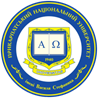 Факультет іноземних мовКафедра французької філологіїСИЛАБУС НАВЧАЛЬНОЇ ДИСЦИПЛІНИ ПРАКТИКА ПЕРЕКЛАДУ З ДРУГОЇ ІНОЗЕМНОЇ МОВИ (ФРАНЦУЗЬКОЇ)Другий (магістерський) рівень вищої освітиОсвітня програма «Англійська мова і література» Спеціальність 035 ФілологіяСпеціалізація 035.041 Германські мови та літератури(переклад включно), перша – англійськаГалузь знань 03 Гуманітарні наукиЗатверджено на засіданні кафедриПротокол № 1 від “27” серпня 2021 р.м. Івано-Франківськ - 2021Викладач: Білас А.А., доцент кафедри французької філології1. Загальна інформація1. Загальна інформація1. Загальна інформація1. Загальна інформація1. Загальна інформація1. Загальна інформація1. Загальна інформація1. Загальна інформація1. Загальна інформація1. Загальна інформація1. Загальна інформація1. Загальна інформація1. Загальна інформація1. Загальна інформація1. Загальна інформаціяНазва дисципліниНазва дисципліниНазва дисципліни Практика перекладу з другої іноземної мови (французької) Практика перекладу з другої іноземної мови (французької) Практика перекладу з другої іноземної мови (французької) Практика перекладу з другої іноземної мови (французької) Практика перекладу з другої іноземної мови (французької) Практика перекладу з другої іноземної мови (французької) Практика перекладу з другої іноземної мови (французької) Практика перекладу з другої іноземної мови (французької) Практика перекладу з другої іноземної мови (французької) Практика перекладу з другої іноземної мови (французької) Практика перекладу з другої іноземної мови (французької) Практика перекладу з другої іноземної мови (французької)Викладач (-і)Викладач (-і)Викладач (-і)Білас Андрій АндрійовичБілас Андрій АндрійовичБілас Андрій АндрійовичБілас Андрій АндрійовичБілас Андрій АндрійовичБілас Андрій АндрійовичБілас Андрій АндрійовичБілас Андрій АндрійовичБілас Андрій АндрійовичБілас Андрій АндрійовичБілас Андрій АндрійовичБілас Андрій АндрійовичКонтактний телефон викладачаКонтактний телефон викладачаКонтактний телефон викладача 0957040089 0957040089 0957040089 0957040089 0957040089 0957040089 0957040089 0957040089 0957040089 0957040089 0957040089 0957040089E-mail викладачаE-mail викладачаE-mail викладачаbilas.andriy@pnu.edu.uabilas.andriy@pnu.edu.uabilas.andriy@pnu.edu.uabilas.andriy@pnu.edu.uabilas.andriy@pnu.edu.uabilas.andriy@pnu.edu.uabilas.andriy@pnu.edu.uabilas.andriy@pnu.edu.uabilas.andriy@pnu.edu.uabilas.andriy@pnu.edu.uabilas.andriy@pnu.edu.uabilas.andriy@pnu.edu.uaФормат дисципліниФормат дисципліниФормат дисципліниОчний/заочнийОчний/заочнийОчний/заочнийОчний/заочнийОчний/заочнийОчний/заочнийОчний/заочнийОчний/заочнийОчний/заочнийОчний/заочнийОчний/заочнийОчний/заочнийОбсяг дисципліниОбсяг дисципліниОбсяг дисципліни3 кредити ЄКТС, 90 год.3 кредити ЄКТС, 90 год.3 кредити ЄКТС, 90 год.3 кредити ЄКТС, 90 год.3 кредити ЄКТС, 90 год.3 кредити ЄКТС, 90 год.3 кредити ЄКТС, 90 год.3 кредити ЄКТС, 90 год.3 кредити ЄКТС, 90 год.3 кредити ЄКТС, 90 год.3 кредити ЄКТС, 90 год.3 кредити ЄКТС, 90 год.Посилання на сайт дистанційного навчанняПосилання на сайт дистанційного навчанняПосилання на сайт дистанційного навчанняhttps://d-learn.pnu.edu.ua https://d-learn.pnu.edu.ua https://d-learn.pnu.edu.ua https://d-learn.pnu.edu.ua https://d-learn.pnu.edu.ua https://d-learn.pnu.edu.ua https://d-learn.pnu.edu.ua https://d-learn.pnu.edu.ua https://d-learn.pnu.edu.ua https://d-learn.pnu.edu.ua https://d-learn.pnu.edu.ua https://d-learn.pnu.edu.ua КонсультаціїКонсультаціїКонсультаціїщовівторка, о 15.00 год., ауд. 821щовівторка, о 15.00 год., ауд. 821щовівторка, о 15.00 год., ауд. 821щовівторка, о 15.00 год., ауд. 821щовівторка, о 15.00 год., ауд. 821щовівторка, о 15.00 год., ауд. 821щовівторка, о 15.00 год., ауд. 821щовівторка, о 15.00 год., ауд. 821щовівторка, о 15.00 год., ауд. 821щовівторка, о 15.00 год., ауд. 821щовівторка, о 15.00 год., ауд. 821щовівторка, о 15.00 год., ауд. 8212. Анотація до навчальної дисципліни2. Анотація до навчальної дисципліни2. Анотація до навчальної дисципліни2. Анотація до навчальної дисципліни2. Анотація до навчальної дисципліни2. Анотація до навчальної дисципліни2. Анотація до навчальної дисципліни2. Анотація до навчальної дисципліни2. Анотація до навчальної дисципліни2. Анотація до навчальної дисципліни2. Анотація до навчальної дисципліни2. Анотація до навчальної дисципліни2. Анотація до навчальної дисципліни2. Анотація до навчальної дисципліни2. Анотація до навчальної дисципліниПредметом вивчення навчальної дисципліни є система сучасних прагмалінгвістичних знань про переклад як вид комунікативної діяльності у різних її типах.Зміст: Базові поняття про перекладознавство. Класифікація видів і форм перекладу. Процес перекладу. Одиниці перекладу. Стратегії і тактики перекладу. Морфологічні, синтаксичні особливості перекладу. Граматичні трансформації. Роль перекладача в процесі перекладу.Предметом вивчення навчальної дисципліни є система сучасних прагмалінгвістичних знань про переклад як вид комунікативної діяльності у різних її типах.Зміст: Базові поняття про перекладознавство. Класифікація видів і форм перекладу. Процес перекладу. Одиниці перекладу. Стратегії і тактики перекладу. Морфологічні, синтаксичні особливості перекладу. Граматичні трансформації. Роль перекладача в процесі перекладу.Предметом вивчення навчальної дисципліни є система сучасних прагмалінгвістичних знань про переклад як вид комунікативної діяльності у різних її типах.Зміст: Базові поняття про перекладознавство. Класифікація видів і форм перекладу. Процес перекладу. Одиниці перекладу. Стратегії і тактики перекладу. Морфологічні, синтаксичні особливості перекладу. Граматичні трансформації. Роль перекладача в процесі перекладу.Предметом вивчення навчальної дисципліни є система сучасних прагмалінгвістичних знань про переклад як вид комунікативної діяльності у різних її типах.Зміст: Базові поняття про перекладознавство. Класифікація видів і форм перекладу. Процес перекладу. Одиниці перекладу. Стратегії і тактики перекладу. Морфологічні, синтаксичні особливості перекладу. Граматичні трансформації. Роль перекладача в процесі перекладу.Предметом вивчення навчальної дисципліни є система сучасних прагмалінгвістичних знань про переклад як вид комунікативної діяльності у різних її типах.Зміст: Базові поняття про перекладознавство. Класифікація видів і форм перекладу. Процес перекладу. Одиниці перекладу. Стратегії і тактики перекладу. Морфологічні, синтаксичні особливості перекладу. Граматичні трансформації. Роль перекладача в процесі перекладу.Предметом вивчення навчальної дисципліни є система сучасних прагмалінгвістичних знань про переклад як вид комунікативної діяльності у різних її типах.Зміст: Базові поняття про перекладознавство. Класифікація видів і форм перекладу. Процес перекладу. Одиниці перекладу. Стратегії і тактики перекладу. Морфологічні, синтаксичні особливості перекладу. Граматичні трансформації. Роль перекладача в процесі перекладу.Предметом вивчення навчальної дисципліни є система сучасних прагмалінгвістичних знань про переклад як вид комунікативної діяльності у різних її типах.Зміст: Базові поняття про перекладознавство. Класифікація видів і форм перекладу. Процес перекладу. Одиниці перекладу. Стратегії і тактики перекладу. Морфологічні, синтаксичні особливості перекладу. Граматичні трансформації. Роль перекладача в процесі перекладу.Предметом вивчення навчальної дисципліни є система сучасних прагмалінгвістичних знань про переклад як вид комунікативної діяльності у різних її типах.Зміст: Базові поняття про перекладознавство. Класифікація видів і форм перекладу. Процес перекладу. Одиниці перекладу. Стратегії і тактики перекладу. Морфологічні, синтаксичні особливості перекладу. Граматичні трансформації. Роль перекладача в процесі перекладу.Предметом вивчення навчальної дисципліни є система сучасних прагмалінгвістичних знань про переклад як вид комунікативної діяльності у різних її типах.Зміст: Базові поняття про перекладознавство. Класифікація видів і форм перекладу. Процес перекладу. Одиниці перекладу. Стратегії і тактики перекладу. Морфологічні, синтаксичні особливості перекладу. Граматичні трансформації. Роль перекладача в процесі перекладу.Предметом вивчення навчальної дисципліни є система сучасних прагмалінгвістичних знань про переклад як вид комунікативної діяльності у різних її типах.Зміст: Базові поняття про перекладознавство. Класифікація видів і форм перекладу. Процес перекладу. Одиниці перекладу. Стратегії і тактики перекладу. Морфологічні, синтаксичні особливості перекладу. Граматичні трансформації. Роль перекладача в процесі перекладу.Предметом вивчення навчальної дисципліни є система сучасних прагмалінгвістичних знань про переклад як вид комунікативної діяльності у різних її типах.Зміст: Базові поняття про перекладознавство. Класифікація видів і форм перекладу. Процес перекладу. Одиниці перекладу. Стратегії і тактики перекладу. Морфологічні, синтаксичні особливості перекладу. Граматичні трансформації. Роль перекладача в процесі перекладу.Предметом вивчення навчальної дисципліни є система сучасних прагмалінгвістичних знань про переклад як вид комунікативної діяльності у різних її типах.Зміст: Базові поняття про перекладознавство. Класифікація видів і форм перекладу. Процес перекладу. Одиниці перекладу. Стратегії і тактики перекладу. Морфологічні, синтаксичні особливості перекладу. Граматичні трансформації. Роль перекладача в процесі перекладу.Предметом вивчення навчальної дисципліни є система сучасних прагмалінгвістичних знань про переклад як вид комунікативної діяльності у різних її типах.Зміст: Базові поняття про перекладознавство. Класифікація видів і форм перекладу. Процес перекладу. Одиниці перекладу. Стратегії і тактики перекладу. Морфологічні, синтаксичні особливості перекладу. Граматичні трансформації. Роль перекладача в процесі перекладу.Предметом вивчення навчальної дисципліни є система сучасних прагмалінгвістичних знань про переклад як вид комунікативної діяльності у різних її типах.Зміст: Базові поняття про перекладознавство. Класифікація видів і форм перекладу. Процес перекладу. Одиниці перекладу. Стратегії і тактики перекладу. Морфологічні, синтаксичні особливості перекладу. Граматичні трансформації. Роль перекладача в процесі перекладу.Предметом вивчення навчальної дисципліни є система сучасних прагмалінгвістичних знань про переклад як вид комунікативної діяльності у різних її типах.Зміст: Базові поняття про перекладознавство. Класифікація видів і форм перекладу. Процес перекладу. Одиниці перекладу. Стратегії і тактики перекладу. Морфологічні, синтаксичні особливості перекладу. Граматичні трансформації. Роль перекладача в процесі перекладу.3. Мета та цілі навчальної дисципліни3. Мета та цілі навчальної дисципліни3. Мета та цілі навчальної дисципліни3. Мета та цілі навчальної дисципліни3. Мета та цілі навчальної дисципліни3. Мета та цілі навчальної дисципліни3. Мета та цілі навчальної дисципліни3. Мета та цілі навчальної дисципліни3. Мета та цілі навчальної дисципліни3. Мета та цілі навчальної дисципліни3. Мета та цілі навчальної дисципліни3. Мета та цілі навчальної дисципліни3. Мета та цілі навчальної дисципліни3. Мета та цілі навчальної дисципліни3. Мета та цілі навчальної дисципліниМетою вивчення навчальної дисципліни є: поглиблене вивчення форм, значень та функцій синтаксичних структур французької мови, вживаних як у літературній так і у розмовній сучасній мові та їх переклад. Озброїти студентів системою певних загальнотеоретичних знань і конкретних закономірностей адекватного перекладу мовних одиниць від слова, сполучення, фразеологізмів, специфічних за структурною формою вільних словосполучень, різних типів речень і тексту.Основними цілями вивчення дисципліни є: ознайомити студентів з механізмом та налаштуванням французького речення для кращого вибору та використання численних експресивних можливостей французької мови, що дозволить урізноманітнити їхні засоби вираження  в українському перекладі та покращити їх власний стиль як у писемному так і в усному мовленні.Метою вивчення навчальної дисципліни є: поглиблене вивчення форм, значень та функцій синтаксичних структур французької мови, вживаних як у літературній так і у розмовній сучасній мові та їх переклад. Озброїти студентів системою певних загальнотеоретичних знань і конкретних закономірностей адекватного перекладу мовних одиниць від слова, сполучення, фразеологізмів, специфічних за структурною формою вільних словосполучень, різних типів речень і тексту.Основними цілями вивчення дисципліни є: ознайомити студентів з механізмом та налаштуванням французького речення для кращого вибору та використання численних експресивних можливостей французької мови, що дозволить урізноманітнити їхні засоби вираження  в українському перекладі та покращити їх власний стиль як у писемному так і в усному мовленні.Метою вивчення навчальної дисципліни є: поглиблене вивчення форм, значень та функцій синтаксичних структур французької мови, вживаних як у літературній так і у розмовній сучасній мові та їх переклад. Озброїти студентів системою певних загальнотеоретичних знань і конкретних закономірностей адекватного перекладу мовних одиниць від слова, сполучення, фразеологізмів, специфічних за структурною формою вільних словосполучень, різних типів речень і тексту.Основними цілями вивчення дисципліни є: ознайомити студентів з механізмом та налаштуванням французького речення для кращого вибору та використання численних експресивних можливостей французької мови, що дозволить урізноманітнити їхні засоби вираження  в українському перекладі та покращити їх власний стиль як у писемному так і в усному мовленні.Метою вивчення навчальної дисципліни є: поглиблене вивчення форм, значень та функцій синтаксичних структур французької мови, вживаних як у літературній так і у розмовній сучасній мові та їх переклад. Озброїти студентів системою певних загальнотеоретичних знань і конкретних закономірностей адекватного перекладу мовних одиниць від слова, сполучення, фразеологізмів, специфічних за структурною формою вільних словосполучень, різних типів речень і тексту.Основними цілями вивчення дисципліни є: ознайомити студентів з механізмом та налаштуванням французького речення для кращого вибору та використання численних експресивних можливостей французької мови, що дозволить урізноманітнити їхні засоби вираження  в українському перекладі та покращити їх власний стиль як у писемному так і в усному мовленні.Метою вивчення навчальної дисципліни є: поглиблене вивчення форм, значень та функцій синтаксичних структур французької мови, вживаних як у літературній так і у розмовній сучасній мові та їх переклад. Озброїти студентів системою певних загальнотеоретичних знань і конкретних закономірностей адекватного перекладу мовних одиниць від слова, сполучення, фразеологізмів, специфічних за структурною формою вільних словосполучень, різних типів речень і тексту.Основними цілями вивчення дисципліни є: ознайомити студентів з механізмом та налаштуванням французького речення для кращого вибору та використання численних експресивних можливостей французької мови, що дозволить урізноманітнити їхні засоби вираження  в українському перекладі та покращити їх власний стиль як у писемному так і в усному мовленні.Метою вивчення навчальної дисципліни є: поглиблене вивчення форм, значень та функцій синтаксичних структур французької мови, вживаних як у літературній так і у розмовній сучасній мові та їх переклад. Озброїти студентів системою певних загальнотеоретичних знань і конкретних закономірностей адекватного перекладу мовних одиниць від слова, сполучення, фразеологізмів, специфічних за структурною формою вільних словосполучень, різних типів речень і тексту.Основними цілями вивчення дисципліни є: ознайомити студентів з механізмом та налаштуванням французького речення для кращого вибору та використання численних експресивних можливостей французької мови, що дозволить урізноманітнити їхні засоби вираження  в українському перекладі та покращити їх власний стиль як у писемному так і в усному мовленні.Метою вивчення навчальної дисципліни є: поглиблене вивчення форм, значень та функцій синтаксичних структур французької мови, вживаних як у літературній так і у розмовній сучасній мові та їх переклад. Озброїти студентів системою певних загальнотеоретичних знань і конкретних закономірностей адекватного перекладу мовних одиниць від слова, сполучення, фразеологізмів, специфічних за структурною формою вільних словосполучень, різних типів речень і тексту.Основними цілями вивчення дисципліни є: ознайомити студентів з механізмом та налаштуванням французького речення для кращого вибору та використання численних експресивних можливостей французької мови, що дозволить урізноманітнити їхні засоби вираження  в українському перекладі та покращити їх власний стиль як у писемному так і в усному мовленні.Метою вивчення навчальної дисципліни є: поглиблене вивчення форм, значень та функцій синтаксичних структур французької мови, вживаних як у літературній так і у розмовній сучасній мові та їх переклад. Озброїти студентів системою певних загальнотеоретичних знань і конкретних закономірностей адекватного перекладу мовних одиниць від слова, сполучення, фразеологізмів, специфічних за структурною формою вільних словосполучень, різних типів речень і тексту.Основними цілями вивчення дисципліни є: ознайомити студентів з механізмом та налаштуванням французького речення для кращого вибору та використання численних експресивних можливостей французької мови, що дозволить урізноманітнити їхні засоби вираження  в українському перекладі та покращити їх власний стиль як у писемному так і в усному мовленні.Метою вивчення навчальної дисципліни є: поглиблене вивчення форм, значень та функцій синтаксичних структур французької мови, вживаних як у літературній так і у розмовній сучасній мові та їх переклад. Озброїти студентів системою певних загальнотеоретичних знань і конкретних закономірностей адекватного перекладу мовних одиниць від слова, сполучення, фразеологізмів, специфічних за структурною формою вільних словосполучень, різних типів речень і тексту.Основними цілями вивчення дисципліни є: ознайомити студентів з механізмом та налаштуванням французького речення для кращого вибору та використання численних експресивних можливостей французької мови, що дозволить урізноманітнити їхні засоби вираження  в українському перекладі та покращити їх власний стиль як у писемному так і в усному мовленні.Метою вивчення навчальної дисципліни є: поглиблене вивчення форм, значень та функцій синтаксичних структур французької мови, вживаних як у літературній так і у розмовній сучасній мові та їх переклад. Озброїти студентів системою певних загальнотеоретичних знань і конкретних закономірностей адекватного перекладу мовних одиниць від слова, сполучення, фразеологізмів, специфічних за структурною формою вільних словосполучень, різних типів речень і тексту.Основними цілями вивчення дисципліни є: ознайомити студентів з механізмом та налаштуванням французького речення для кращого вибору та використання численних експресивних можливостей французької мови, що дозволить урізноманітнити їхні засоби вираження  в українському перекладі та покращити їх власний стиль як у писемному так і в усному мовленні.Метою вивчення навчальної дисципліни є: поглиблене вивчення форм, значень та функцій синтаксичних структур французької мови, вживаних як у літературній так і у розмовній сучасній мові та їх переклад. Озброїти студентів системою певних загальнотеоретичних знань і конкретних закономірностей адекватного перекладу мовних одиниць від слова, сполучення, фразеологізмів, специфічних за структурною формою вільних словосполучень, різних типів речень і тексту.Основними цілями вивчення дисципліни є: ознайомити студентів з механізмом та налаштуванням французького речення для кращого вибору та використання численних експресивних можливостей французької мови, що дозволить урізноманітнити їхні засоби вираження  в українському перекладі та покращити їх власний стиль як у писемному так і в усному мовленні.Метою вивчення навчальної дисципліни є: поглиблене вивчення форм, значень та функцій синтаксичних структур французької мови, вживаних як у літературній так і у розмовній сучасній мові та їх переклад. Озброїти студентів системою певних загальнотеоретичних знань і конкретних закономірностей адекватного перекладу мовних одиниць від слова, сполучення, фразеологізмів, специфічних за структурною формою вільних словосполучень, різних типів речень і тексту.Основними цілями вивчення дисципліни є: ознайомити студентів з механізмом та налаштуванням французького речення для кращого вибору та використання численних експресивних можливостей французької мови, що дозволить урізноманітнити їхні засоби вираження  в українському перекладі та покращити їх власний стиль як у писемному так і в усному мовленні.Метою вивчення навчальної дисципліни є: поглиблене вивчення форм, значень та функцій синтаксичних структур французької мови, вживаних як у літературній так і у розмовній сучасній мові та їх переклад. Озброїти студентів системою певних загальнотеоретичних знань і конкретних закономірностей адекватного перекладу мовних одиниць від слова, сполучення, фразеологізмів, специфічних за структурною формою вільних словосполучень, різних типів речень і тексту.Основними цілями вивчення дисципліни є: ознайомити студентів з механізмом та налаштуванням французького речення для кращого вибору та використання численних експресивних можливостей французької мови, що дозволить урізноманітнити їхні засоби вираження  в українському перекладі та покращити їх власний стиль як у писемному так і в усному мовленні.Метою вивчення навчальної дисципліни є: поглиблене вивчення форм, значень та функцій синтаксичних структур французької мови, вживаних як у літературній так і у розмовній сучасній мові та їх переклад. Озброїти студентів системою певних загальнотеоретичних знань і конкретних закономірностей адекватного перекладу мовних одиниць від слова, сполучення, фразеологізмів, специфічних за структурною формою вільних словосполучень, різних типів речень і тексту.Основними цілями вивчення дисципліни є: ознайомити студентів з механізмом та налаштуванням французького речення для кращого вибору та використання численних експресивних можливостей французької мови, що дозволить урізноманітнити їхні засоби вираження  в українському перекладі та покращити їх власний стиль як у писемному так і в усному мовленні.Метою вивчення навчальної дисципліни є: поглиблене вивчення форм, значень та функцій синтаксичних структур французької мови, вживаних як у літературній так і у розмовній сучасній мові та їх переклад. Озброїти студентів системою певних загальнотеоретичних знань і конкретних закономірностей адекватного перекладу мовних одиниць від слова, сполучення, фразеологізмів, специфічних за структурною формою вільних словосполучень, різних типів речень і тексту.Основними цілями вивчення дисципліни є: ознайомити студентів з механізмом та налаштуванням французького речення для кращого вибору та використання численних експресивних можливостей французької мови, що дозволить урізноманітнити їхні засоби вираження  в українському перекладі та покращити їх власний стиль як у писемному так і в усному мовленні.4. Компетентності та результати навчання4. Компетентності та результати навчання4. Компетентності та результати навчання4. Компетентності та результати навчання4. Компетентності та результати навчання4. Компетентності та результати навчання4. Компетентності та результати навчання4. Компетентності та результати навчання4. Компетентності та результати навчання4. Компетентності та результати навчання4. Компетентності та результати навчання4. Компетентності та результати навчання4. Компетентності та результати навчання4. Компетентності та результати навчання4. Компетентності та результати навчанняЗагальні компетентності:Здатність учитися й оволодівати сучасними знаннями з другої іноземної мови (французької), перекладу.Здатність до пошуку, опрацювання та аналізу інформації з різних джерел.Уміння виявляти, ставити та вирішувати проблеми у процесі практики перекладу.Здатність застосовувати знання у практичних ситуаціях професійної або навчальної діяльності.Навички використання інформаційних і комунікаційних технологій у процесі практики перекладу.Фахові компетентності:Усвідомлення структури практики перекладу як філологічної науки та її теоретичних основ, граматичної структури французької та української мов.Здатність до збирання, аналізу, систематизації й інтерпретації мовних фактів, інтерпретації та перекладу тексту.Здатність до збирання й аналізу, систематизації та інтерпретації мовних фактів, інтерпретації та перекладу тексту французькою та українською мовамиЗдатність вільно оперувати спеціальною термінологією для розв’язання професійних завдань з визначення структури вихідних синтаксичних одиниць для їх адекватного перекладу.Загальні компетентності:Здатність учитися й оволодівати сучасними знаннями з другої іноземної мови (французької), перекладу.Здатність до пошуку, опрацювання та аналізу інформації з різних джерел.Уміння виявляти, ставити та вирішувати проблеми у процесі практики перекладу.Здатність застосовувати знання у практичних ситуаціях професійної або навчальної діяльності.Навички використання інформаційних і комунікаційних технологій у процесі практики перекладу.Фахові компетентності:Усвідомлення структури практики перекладу як філологічної науки та її теоретичних основ, граматичної структури французької та української мов.Здатність до збирання, аналізу, систематизації й інтерпретації мовних фактів, інтерпретації та перекладу тексту.Здатність до збирання й аналізу, систематизації та інтерпретації мовних фактів, інтерпретації та перекладу тексту французькою та українською мовамиЗдатність вільно оперувати спеціальною термінологією для розв’язання професійних завдань з визначення структури вихідних синтаксичних одиниць для їх адекватного перекладу.Загальні компетентності:Здатність учитися й оволодівати сучасними знаннями з другої іноземної мови (французької), перекладу.Здатність до пошуку, опрацювання та аналізу інформації з різних джерел.Уміння виявляти, ставити та вирішувати проблеми у процесі практики перекладу.Здатність застосовувати знання у практичних ситуаціях професійної або навчальної діяльності.Навички використання інформаційних і комунікаційних технологій у процесі практики перекладу.Фахові компетентності:Усвідомлення структури практики перекладу як філологічної науки та її теоретичних основ, граматичної структури французької та української мов.Здатність до збирання, аналізу, систематизації й інтерпретації мовних фактів, інтерпретації та перекладу тексту.Здатність до збирання й аналізу, систематизації та інтерпретації мовних фактів, інтерпретації та перекладу тексту французькою та українською мовамиЗдатність вільно оперувати спеціальною термінологією для розв’язання професійних завдань з визначення структури вихідних синтаксичних одиниць для їх адекватного перекладу.Загальні компетентності:Здатність учитися й оволодівати сучасними знаннями з другої іноземної мови (французької), перекладу.Здатність до пошуку, опрацювання та аналізу інформації з різних джерел.Уміння виявляти, ставити та вирішувати проблеми у процесі практики перекладу.Здатність застосовувати знання у практичних ситуаціях професійної або навчальної діяльності.Навички використання інформаційних і комунікаційних технологій у процесі практики перекладу.Фахові компетентності:Усвідомлення структури практики перекладу як філологічної науки та її теоретичних основ, граматичної структури французької та української мов.Здатність до збирання, аналізу, систематизації й інтерпретації мовних фактів, інтерпретації та перекладу тексту.Здатність до збирання й аналізу, систематизації та інтерпретації мовних фактів, інтерпретації та перекладу тексту французькою та українською мовамиЗдатність вільно оперувати спеціальною термінологією для розв’язання професійних завдань з визначення структури вихідних синтаксичних одиниць для їх адекватного перекладу.Загальні компетентності:Здатність учитися й оволодівати сучасними знаннями з другої іноземної мови (французької), перекладу.Здатність до пошуку, опрацювання та аналізу інформації з різних джерел.Уміння виявляти, ставити та вирішувати проблеми у процесі практики перекладу.Здатність застосовувати знання у практичних ситуаціях професійної або навчальної діяльності.Навички використання інформаційних і комунікаційних технологій у процесі практики перекладу.Фахові компетентності:Усвідомлення структури практики перекладу як філологічної науки та її теоретичних основ, граматичної структури французької та української мов.Здатність до збирання, аналізу, систематизації й інтерпретації мовних фактів, інтерпретації та перекладу тексту.Здатність до збирання й аналізу, систематизації та інтерпретації мовних фактів, інтерпретації та перекладу тексту французькою та українською мовамиЗдатність вільно оперувати спеціальною термінологією для розв’язання професійних завдань з визначення структури вихідних синтаксичних одиниць для їх адекватного перекладу.Загальні компетентності:Здатність учитися й оволодівати сучасними знаннями з другої іноземної мови (французької), перекладу.Здатність до пошуку, опрацювання та аналізу інформації з різних джерел.Уміння виявляти, ставити та вирішувати проблеми у процесі практики перекладу.Здатність застосовувати знання у практичних ситуаціях професійної або навчальної діяльності.Навички використання інформаційних і комунікаційних технологій у процесі практики перекладу.Фахові компетентності:Усвідомлення структури практики перекладу як філологічної науки та її теоретичних основ, граматичної структури французької та української мов.Здатність до збирання, аналізу, систематизації й інтерпретації мовних фактів, інтерпретації та перекладу тексту.Здатність до збирання й аналізу, систематизації та інтерпретації мовних фактів, інтерпретації та перекладу тексту французькою та українською мовамиЗдатність вільно оперувати спеціальною термінологією для розв’язання професійних завдань з визначення структури вихідних синтаксичних одиниць для їх адекватного перекладу.Загальні компетентності:Здатність учитися й оволодівати сучасними знаннями з другої іноземної мови (французької), перекладу.Здатність до пошуку, опрацювання та аналізу інформації з різних джерел.Уміння виявляти, ставити та вирішувати проблеми у процесі практики перекладу.Здатність застосовувати знання у практичних ситуаціях професійної або навчальної діяльності.Навички використання інформаційних і комунікаційних технологій у процесі практики перекладу.Фахові компетентності:Усвідомлення структури практики перекладу як філологічної науки та її теоретичних основ, граматичної структури французької та української мов.Здатність до збирання, аналізу, систематизації й інтерпретації мовних фактів, інтерпретації та перекладу тексту.Здатність до збирання й аналізу, систематизації та інтерпретації мовних фактів, інтерпретації та перекладу тексту французькою та українською мовамиЗдатність вільно оперувати спеціальною термінологією для розв’язання професійних завдань з визначення структури вихідних синтаксичних одиниць для їх адекватного перекладу.Загальні компетентності:Здатність учитися й оволодівати сучасними знаннями з другої іноземної мови (французької), перекладу.Здатність до пошуку, опрацювання та аналізу інформації з різних джерел.Уміння виявляти, ставити та вирішувати проблеми у процесі практики перекладу.Здатність застосовувати знання у практичних ситуаціях професійної або навчальної діяльності.Навички використання інформаційних і комунікаційних технологій у процесі практики перекладу.Фахові компетентності:Усвідомлення структури практики перекладу як філологічної науки та її теоретичних основ, граматичної структури французької та української мов.Здатність до збирання, аналізу, систематизації й інтерпретації мовних фактів, інтерпретації та перекладу тексту.Здатність до збирання й аналізу, систематизації та інтерпретації мовних фактів, інтерпретації та перекладу тексту французькою та українською мовамиЗдатність вільно оперувати спеціальною термінологією для розв’язання професійних завдань з визначення структури вихідних синтаксичних одиниць для їх адекватного перекладу.Загальні компетентності:Здатність учитися й оволодівати сучасними знаннями з другої іноземної мови (французької), перекладу.Здатність до пошуку, опрацювання та аналізу інформації з різних джерел.Уміння виявляти, ставити та вирішувати проблеми у процесі практики перекладу.Здатність застосовувати знання у практичних ситуаціях професійної або навчальної діяльності.Навички використання інформаційних і комунікаційних технологій у процесі практики перекладу.Фахові компетентності:Усвідомлення структури практики перекладу як філологічної науки та її теоретичних основ, граматичної структури французької та української мов.Здатність до збирання, аналізу, систематизації й інтерпретації мовних фактів, інтерпретації та перекладу тексту.Здатність до збирання й аналізу, систематизації та інтерпретації мовних фактів, інтерпретації та перекладу тексту французькою та українською мовамиЗдатність вільно оперувати спеціальною термінологією для розв’язання професійних завдань з визначення структури вихідних синтаксичних одиниць для їх адекватного перекладу.Загальні компетентності:Здатність учитися й оволодівати сучасними знаннями з другої іноземної мови (французької), перекладу.Здатність до пошуку, опрацювання та аналізу інформації з різних джерел.Уміння виявляти, ставити та вирішувати проблеми у процесі практики перекладу.Здатність застосовувати знання у практичних ситуаціях професійної або навчальної діяльності.Навички використання інформаційних і комунікаційних технологій у процесі практики перекладу.Фахові компетентності:Усвідомлення структури практики перекладу як філологічної науки та її теоретичних основ, граматичної структури французької та української мов.Здатність до збирання, аналізу, систематизації й інтерпретації мовних фактів, інтерпретації та перекладу тексту.Здатність до збирання й аналізу, систематизації та інтерпретації мовних фактів, інтерпретації та перекладу тексту французькою та українською мовамиЗдатність вільно оперувати спеціальною термінологією для розв’язання професійних завдань з визначення структури вихідних синтаксичних одиниць для їх адекватного перекладу.Загальні компетентності:Здатність учитися й оволодівати сучасними знаннями з другої іноземної мови (французької), перекладу.Здатність до пошуку, опрацювання та аналізу інформації з різних джерел.Уміння виявляти, ставити та вирішувати проблеми у процесі практики перекладу.Здатність застосовувати знання у практичних ситуаціях професійної або навчальної діяльності.Навички використання інформаційних і комунікаційних технологій у процесі практики перекладу.Фахові компетентності:Усвідомлення структури практики перекладу як філологічної науки та її теоретичних основ, граматичної структури французької та української мов.Здатність до збирання, аналізу, систематизації й інтерпретації мовних фактів, інтерпретації та перекладу тексту.Здатність до збирання й аналізу, систематизації та інтерпретації мовних фактів, інтерпретації та перекладу тексту французькою та українською мовамиЗдатність вільно оперувати спеціальною термінологією для розв’язання професійних завдань з визначення структури вихідних синтаксичних одиниць для їх адекватного перекладу.Загальні компетентності:Здатність учитися й оволодівати сучасними знаннями з другої іноземної мови (французької), перекладу.Здатність до пошуку, опрацювання та аналізу інформації з різних джерел.Уміння виявляти, ставити та вирішувати проблеми у процесі практики перекладу.Здатність застосовувати знання у практичних ситуаціях професійної або навчальної діяльності.Навички використання інформаційних і комунікаційних технологій у процесі практики перекладу.Фахові компетентності:Усвідомлення структури практики перекладу як філологічної науки та її теоретичних основ, граматичної структури французької та української мов.Здатність до збирання, аналізу, систематизації й інтерпретації мовних фактів, інтерпретації та перекладу тексту.Здатність до збирання й аналізу, систематизації та інтерпретації мовних фактів, інтерпретації та перекладу тексту французькою та українською мовамиЗдатність вільно оперувати спеціальною термінологією для розв’язання професійних завдань з визначення структури вихідних синтаксичних одиниць для їх адекватного перекладу.Загальні компетентності:Здатність учитися й оволодівати сучасними знаннями з другої іноземної мови (французької), перекладу.Здатність до пошуку, опрацювання та аналізу інформації з різних джерел.Уміння виявляти, ставити та вирішувати проблеми у процесі практики перекладу.Здатність застосовувати знання у практичних ситуаціях професійної або навчальної діяльності.Навички використання інформаційних і комунікаційних технологій у процесі практики перекладу.Фахові компетентності:Усвідомлення структури практики перекладу як філологічної науки та її теоретичних основ, граматичної структури французької та української мов.Здатність до збирання, аналізу, систематизації й інтерпретації мовних фактів, інтерпретації та перекладу тексту.Здатність до збирання й аналізу, систематизації та інтерпретації мовних фактів, інтерпретації та перекладу тексту французькою та українською мовамиЗдатність вільно оперувати спеціальною термінологією для розв’язання професійних завдань з визначення структури вихідних синтаксичних одиниць для їх адекватного перекладу.Загальні компетентності:Здатність учитися й оволодівати сучасними знаннями з другої іноземної мови (французької), перекладу.Здатність до пошуку, опрацювання та аналізу інформації з різних джерел.Уміння виявляти, ставити та вирішувати проблеми у процесі практики перекладу.Здатність застосовувати знання у практичних ситуаціях професійної або навчальної діяльності.Навички використання інформаційних і комунікаційних технологій у процесі практики перекладу.Фахові компетентності:Усвідомлення структури практики перекладу як філологічної науки та її теоретичних основ, граматичної структури французької та української мов.Здатність до збирання, аналізу, систематизації й інтерпретації мовних фактів, інтерпретації та перекладу тексту.Здатність до збирання й аналізу, систематизації та інтерпретації мовних фактів, інтерпретації та перекладу тексту французькою та українською мовамиЗдатність вільно оперувати спеціальною термінологією для розв’язання професійних завдань з визначення структури вихідних синтаксичних одиниць для їх адекватного перекладу.Загальні компетентності:Здатність учитися й оволодівати сучасними знаннями з другої іноземної мови (французької), перекладу.Здатність до пошуку, опрацювання та аналізу інформації з різних джерел.Уміння виявляти, ставити та вирішувати проблеми у процесі практики перекладу.Здатність застосовувати знання у практичних ситуаціях професійної або навчальної діяльності.Навички використання інформаційних і комунікаційних технологій у процесі практики перекладу.Фахові компетентності:Усвідомлення структури практики перекладу як філологічної науки та її теоретичних основ, граматичної структури французької та української мов.Здатність до збирання, аналізу, систематизації й інтерпретації мовних фактів, інтерпретації та перекладу тексту.Здатність до збирання й аналізу, систематизації та інтерпретації мовних фактів, інтерпретації та перекладу тексту французькою та українською мовамиЗдатність вільно оперувати спеціальною термінологією для розв’язання професійних завдань з визначення структури вихідних синтаксичних одиниць для їх адекватного перекладу.5. Програмні результати навчання5. Програмні результати навчання5. Програмні результати навчання5. Програмні результати навчання5. Програмні результати навчання5. Програмні результати навчання5. Програмні результати навчання5. Програмні результати навчання5. Програмні результати навчання5. Програмні результати навчання5. Програмні результати навчання5. Програмні результати навчання5. Програмні результати навчання5. Програмні результати навчання5. Програмні результати навчання-	Ефективно працювати з інформацією: добирати необхідну інформацію з різних джерел, зокрема з фахової літератури та електронних баз, критично аналізувати й інтерпретувати її, впорядковувати, класифікувати й систематизувати.-	Організовувати процес свого подальшого навчання й самоосвіти із значним ступенем автономності, виконуючи завдання для самостійної роботи.-	Розуміти основні проблеми філології та підходи до їх розв’язання із застосуванням доцільних методів та інноваційних підходів.-	Знати норми літературної мови та вміти їх застосовувати у практичній перекладацькій діяльності. Знати принципи, технології і прийоми створення усних і письмових текстів різних жанрів і стилів державною та французькою мовами.-	Збирати, аналізувати, систематизувати й інтерпретувати факти мови й мовлення й використовувати їх для розв’язання складних задач і проблем у сфері перекладу.-	Критично оцінювати власну навчальну та професійно-дослідницьку діяльність, будувати і втілювати ефективну стратегію саморозвитку та професійного самовдосконалення.-	Ефективно працювати з інформацією: добирати необхідну інформацію з різних джерел, зокрема з фахової літератури та електронних баз, критично аналізувати й інтерпретувати її, впорядковувати, класифікувати й систематизувати.-	Організовувати процес свого подальшого навчання й самоосвіти із значним ступенем автономності, виконуючи завдання для самостійної роботи.-	Розуміти основні проблеми філології та підходи до їх розв’язання із застосуванням доцільних методів та інноваційних підходів.-	Знати норми літературної мови та вміти їх застосовувати у практичній перекладацькій діяльності. Знати принципи, технології і прийоми створення усних і письмових текстів різних жанрів і стилів державною та французькою мовами.-	Збирати, аналізувати, систематизувати й інтерпретувати факти мови й мовлення й використовувати їх для розв’язання складних задач і проблем у сфері перекладу.-	Критично оцінювати власну навчальну та професійно-дослідницьку діяльність, будувати і втілювати ефективну стратегію саморозвитку та професійного самовдосконалення.-	Ефективно працювати з інформацією: добирати необхідну інформацію з різних джерел, зокрема з фахової літератури та електронних баз, критично аналізувати й інтерпретувати її, впорядковувати, класифікувати й систематизувати.-	Організовувати процес свого подальшого навчання й самоосвіти із значним ступенем автономності, виконуючи завдання для самостійної роботи.-	Розуміти основні проблеми філології та підходи до їх розв’язання із застосуванням доцільних методів та інноваційних підходів.-	Знати норми літературної мови та вміти їх застосовувати у практичній перекладацькій діяльності. Знати принципи, технології і прийоми створення усних і письмових текстів різних жанрів і стилів державною та французькою мовами.-	Збирати, аналізувати, систематизувати й інтерпретувати факти мови й мовлення й використовувати їх для розв’язання складних задач і проблем у сфері перекладу.-	Критично оцінювати власну навчальну та професійно-дослідницьку діяльність, будувати і втілювати ефективну стратегію саморозвитку та професійного самовдосконалення.-	Ефективно працювати з інформацією: добирати необхідну інформацію з різних джерел, зокрема з фахової літератури та електронних баз, критично аналізувати й інтерпретувати її, впорядковувати, класифікувати й систематизувати.-	Організовувати процес свого подальшого навчання й самоосвіти із значним ступенем автономності, виконуючи завдання для самостійної роботи.-	Розуміти основні проблеми філології та підходи до їх розв’язання із застосуванням доцільних методів та інноваційних підходів.-	Знати норми літературної мови та вміти їх застосовувати у практичній перекладацькій діяльності. Знати принципи, технології і прийоми створення усних і письмових текстів різних жанрів і стилів державною та французькою мовами.-	Збирати, аналізувати, систематизувати й інтерпретувати факти мови й мовлення й використовувати їх для розв’язання складних задач і проблем у сфері перекладу.-	Критично оцінювати власну навчальну та професійно-дослідницьку діяльність, будувати і втілювати ефективну стратегію саморозвитку та професійного самовдосконалення.-	Ефективно працювати з інформацією: добирати необхідну інформацію з різних джерел, зокрема з фахової літератури та електронних баз, критично аналізувати й інтерпретувати її, впорядковувати, класифікувати й систематизувати.-	Організовувати процес свого подальшого навчання й самоосвіти із значним ступенем автономності, виконуючи завдання для самостійної роботи.-	Розуміти основні проблеми філології та підходи до їх розв’язання із застосуванням доцільних методів та інноваційних підходів.-	Знати норми літературної мови та вміти їх застосовувати у практичній перекладацькій діяльності. Знати принципи, технології і прийоми створення усних і письмових текстів різних жанрів і стилів державною та французькою мовами.-	Збирати, аналізувати, систематизувати й інтерпретувати факти мови й мовлення й використовувати їх для розв’язання складних задач і проблем у сфері перекладу.-	Критично оцінювати власну навчальну та професійно-дослідницьку діяльність, будувати і втілювати ефективну стратегію саморозвитку та професійного самовдосконалення.-	Ефективно працювати з інформацією: добирати необхідну інформацію з різних джерел, зокрема з фахової літератури та електронних баз, критично аналізувати й інтерпретувати її, впорядковувати, класифікувати й систематизувати.-	Організовувати процес свого подальшого навчання й самоосвіти із значним ступенем автономності, виконуючи завдання для самостійної роботи.-	Розуміти основні проблеми філології та підходи до їх розв’язання із застосуванням доцільних методів та інноваційних підходів.-	Знати норми літературної мови та вміти їх застосовувати у практичній перекладацькій діяльності. Знати принципи, технології і прийоми створення усних і письмових текстів різних жанрів і стилів державною та французькою мовами.-	Збирати, аналізувати, систематизувати й інтерпретувати факти мови й мовлення й використовувати їх для розв’язання складних задач і проблем у сфері перекладу.-	Критично оцінювати власну навчальну та професійно-дослідницьку діяльність, будувати і втілювати ефективну стратегію саморозвитку та професійного самовдосконалення.-	Ефективно працювати з інформацією: добирати необхідну інформацію з різних джерел, зокрема з фахової літератури та електронних баз, критично аналізувати й інтерпретувати її, впорядковувати, класифікувати й систематизувати.-	Організовувати процес свого подальшого навчання й самоосвіти із значним ступенем автономності, виконуючи завдання для самостійної роботи.-	Розуміти основні проблеми філології та підходи до їх розв’язання із застосуванням доцільних методів та інноваційних підходів.-	Знати норми літературної мови та вміти їх застосовувати у практичній перекладацькій діяльності. Знати принципи, технології і прийоми створення усних і письмових текстів різних жанрів і стилів державною та французькою мовами.-	Збирати, аналізувати, систематизувати й інтерпретувати факти мови й мовлення й використовувати їх для розв’язання складних задач і проблем у сфері перекладу.-	Критично оцінювати власну навчальну та професійно-дослідницьку діяльність, будувати і втілювати ефективну стратегію саморозвитку та професійного самовдосконалення.-	Ефективно працювати з інформацією: добирати необхідну інформацію з різних джерел, зокрема з фахової літератури та електронних баз, критично аналізувати й інтерпретувати її, впорядковувати, класифікувати й систематизувати.-	Організовувати процес свого подальшого навчання й самоосвіти із значним ступенем автономності, виконуючи завдання для самостійної роботи.-	Розуміти основні проблеми філології та підходи до їх розв’язання із застосуванням доцільних методів та інноваційних підходів.-	Знати норми літературної мови та вміти їх застосовувати у практичній перекладацькій діяльності. Знати принципи, технології і прийоми створення усних і письмових текстів різних жанрів і стилів державною та французькою мовами.-	Збирати, аналізувати, систематизувати й інтерпретувати факти мови й мовлення й використовувати їх для розв’язання складних задач і проблем у сфері перекладу.-	Критично оцінювати власну навчальну та професійно-дослідницьку діяльність, будувати і втілювати ефективну стратегію саморозвитку та професійного самовдосконалення.-	Ефективно працювати з інформацією: добирати необхідну інформацію з різних джерел, зокрема з фахової літератури та електронних баз, критично аналізувати й інтерпретувати її, впорядковувати, класифікувати й систематизувати.-	Організовувати процес свого подальшого навчання й самоосвіти із значним ступенем автономності, виконуючи завдання для самостійної роботи.-	Розуміти основні проблеми філології та підходи до їх розв’язання із застосуванням доцільних методів та інноваційних підходів.-	Знати норми літературної мови та вміти їх застосовувати у практичній перекладацькій діяльності. Знати принципи, технології і прийоми створення усних і письмових текстів різних жанрів і стилів державною та французькою мовами.-	Збирати, аналізувати, систематизувати й інтерпретувати факти мови й мовлення й використовувати їх для розв’язання складних задач і проблем у сфері перекладу.-	Критично оцінювати власну навчальну та професійно-дослідницьку діяльність, будувати і втілювати ефективну стратегію саморозвитку та професійного самовдосконалення.-	Ефективно працювати з інформацією: добирати необхідну інформацію з різних джерел, зокрема з фахової літератури та електронних баз, критично аналізувати й інтерпретувати її, впорядковувати, класифікувати й систематизувати.-	Організовувати процес свого подальшого навчання й самоосвіти із значним ступенем автономності, виконуючи завдання для самостійної роботи.-	Розуміти основні проблеми філології та підходи до їх розв’язання із застосуванням доцільних методів та інноваційних підходів.-	Знати норми літературної мови та вміти їх застосовувати у практичній перекладацькій діяльності. Знати принципи, технології і прийоми створення усних і письмових текстів різних жанрів і стилів державною та французькою мовами.-	Збирати, аналізувати, систематизувати й інтерпретувати факти мови й мовлення й використовувати їх для розв’язання складних задач і проблем у сфері перекладу.-	Критично оцінювати власну навчальну та професійно-дослідницьку діяльність, будувати і втілювати ефективну стратегію саморозвитку та професійного самовдосконалення.-	Ефективно працювати з інформацією: добирати необхідну інформацію з різних джерел, зокрема з фахової літератури та електронних баз, критично аналізувати й інтерпретувати її, впорядковувати, класифікувати й систематизувати.-	Організовувати процес свого подальшого навчання й самоосвіти із значним ступенем автономності, виконуючи завдання для самостійної роботи.-	Розуміти основні проблеми філології та підходи до їх розв’язання із застосуванням доцільних методів та інноваційних підходів.-	Знати норми літературної мови та вміти їх застосовувати у практичній перекладацькій діяльності. Знати принципи, технології і прийоми створення усних і письмових текстів різних жанрів і стилів державною та французькою мовами.-	Збирати, аналізувати, систематизувати й інтерпретувати факти мови й мовлення й використовувати їх для розв’язання складних задач і проблем у сфері перекладу.-	Критично оцінювати власну навчальну та професійно-дослідницьку діяльність, будувати і втілювати ефективну стратегію саморозвитку та професійного самовдосконалення.-	Ефективно працювати з інформацією: добирати необхідну інформацію з різних джерел, зокрема з фахової літератури та електронних баз, критично аналізувати й інтерпретувати її, впорядковувати, класифікувати й систематизувати.-	Організовувати процес свого подальшого навчання й самоосвіти із значним ступенем автономності, виконуючи завдання для самостійної роботи.-	Розуміти основні проблеми філології та підходи до їх розв’язання із застосуванням доцільних методів та інноваційних підходів.-	Знати норми літературної мови та вміти їх застосовувати у практичній перекладацькій діяльності. Знати принципи, технології і прийоми створення усних і письмових текстів різних жанрів і стилів державною та французькою мовами.-	Збирати, аналізувати, систематизувати й інтерпретувати факти мови й мовлення й використовувати їх для розв’язання складних задач і проблем у сфері перекладу.-	Критично оцінювати власну навчальну та професійно-дослідницьку діяльність, будувати і втілювати ефективну стратегію саморозвитку та професійного самовдосконалення.-	Ефективно працювати з інформацією: добирати необхідну інформацію з різних джерел, зокрема з фахової літератури та електронних баз, критично аналізувати й інтерпретувати її, впорядковувати, класифікувати й систематизувати.-	Організовувати процес свого подальшого навчання й самоосвіти із значним ступенем автономності, виконуючи завдання для самостійної роботи.-	Розуміти основні проблеми філології та підходи до їх розв’язання із застосуванням доцільних методів та інноваційних підходів.-	Знати норми літературної мови та вміти їх застосовувати у практичній перекладацькій діяльності. Знати принципи, технології і прийоми створення усних і письмових текстів різних жанрів і стилів державною та французькою мовами.-	Збирати, аналізувати, систематизувати й інтерпретувати факти мови й мовлення й використовувати їх для розв’язання складних задач і проблем у сфері перекладу.-	Критично оцінювати власну навчальну та професійно-дослідницьку діяльність, будувати і втілювати ефективну стратегію саморозвитку та професійного самовдосконалення.-	Ефективно працювати з інформацією: добирати необхідну інформацію з різних джерел, зокрема з фахової літератури та електронних баз, критично аналізувати й інтерпретувати її, впорядковувати, класифікувати й систематизувати.-	Організовувати процес свого подальшого навчання й самоосвіти із значним ступенем автономності, виконуючи завдання для самостійної роботи.-	Розуміти основні проблеми філології та підходи до їх розв’язання із застосуванням доцільних методів та інноваційних підходів.-	Знати норми літературної мови та вміти їх застосовувати у практичній перекладацькій діяльності. Знати принципи, технології і прийоми створення усних і письмових текстів різних жанрів і стилів державною та французькою мовами.-	Збирати, аналізувати, систематизувати й інтерпретувати факти мови й мовлення й використовувати їх для розв’язання складних задач і проблем у сфері перекладу.-	Критично оцінювати власну навчальну та професійно-дослідницьку діяльність, будувати і втілювати ефективну стратегію саморозвитку та професійного самовдосконалення.-	Ефективно працювати з інформацією: добирати необхідну інформацію з різних джерел, зокрема з фахової літератури та електронних баз, критично аналізувати й інтерпретувати її, впорядковувати, класифікувати й систематизувати.-	Організовувати процес свого подальшого навчання й самоосвіти із значним ступенем автономності, виконуючи завдання для самостійної роботи.-	Розуміти основні проблеми філології та підходи до їх розв’язання із застосуванням доцільних методів та інноваційних підходів.-	Знати норми літературної мови та вміти їх застосовувати у практичній перекладацькій діяльності. Знати принципи, технології і прийоми створення усних і письмових текстів різних жанрів і стилів державною та французькою мовами.-	Збирати, аналізувати, систематизувати й інтерпретувати факти мови й мовлення й використовувати їх для розв’язання складних задач і проблем у сфері перекладу.-	Критично оцінювати власну навчальну та професійно-дослідницьку діяльність, будувати і втілювати ефективну стратегію саморозвитку та професійного самовдосконалення.6. Організація навчання6. Організація навчання6. Організація навчання6. Організація навчання6. Організація навчання6. Організація навчання6. Організація навчання6. Організація навчання6. Організація навчання6. Організація навчання6. Організація навчання6. Організація навчання6. Організація навчання6. Організація навчанняОбсяг навчальної дисципліниОбсяг навчальної дисципліниОбсяг навчальної дисципліниОбсяг навчальної дисципліниОбсяг навчальної дисципліниОбсяг навчальної дисципліниОбсяг навчальної дисципліниОбсяг навчальної дисципліниОбсяг навчальної дисципліниОбсяг навчальної дисципліниОбсяг навчальної дисципліниОбсяг навчальної дисципліниОбсяг навчальної дисципліниОбсяг навчальної дисципліниВид заняттяВид заняттяВид заняттяВид заняттяВид заняттяВид заняттяЗагальна кількість годинЗагальна кількість годинЗагальна кількість годинЗагальна кількість годинЗагальна кількість годинЗагальна кількість годинЗагальна кількість годинЗагальна кількість годинлекціїлекціїлекціїлекціїлекціїлекції--------практичніпрактичніпрактичніпрактичніпрактичніпрактичні30 год.30 год.30 год.30 год.30 год.30 год.30 год.30 год.самостійна роботасамостійна роботасамостійна роботасамостійна роботасамостійна роботасамостійна робота60 год.60 год.60 год.60 год.60 год.60 год.60 год.60 год.Ознаки навчальної дисципліниОзнаки навчальної дисципліниОзнаки навчальної дисципліниОзнаки навчальної дисципліниОзнаки навчальної дисципліниОзнаки навчальної дисципліниОзнаки навчальної дисципліниОзнаки навчальної дисципліниОзнаки навчальної дисципліниОзнаки навчальної дисципліниОзнаки навчальної дисципліниОзнаки навчальної дисципліниОзнаки навчальної дисципліниОзнаки навчальної дисципліниСеместрСпеціальністьСпеціальністьСпеціальністьСпеціальністьСпеціальністьКурс (рікнавчання)Курс (рікнавчання)Курс (рікнавчання)Курс (рікнавчання)Курс (рікнавчання)Нормативний / вибірковийНормативний / вибірковийНормативний / вибірковий3-й035 Філологія035 Філологія035 Філологія035 Філологія035 Філологія2-й2-й2-й2-й2-йвибірковийвибірковийвибірковийТематика навчальної дисципліниТематика навчальної дисципліниТематика навчальної дисципліниТематика навчальної дисципліниТематика навчальної дисципліниТематика навчальної дисципліниТематика навчальної дисципліниТематика навчальної дисципліниТематика навчальної дисципліниТематика навчальної дисципліниТематика навчальної дисципліниТематика навчальної дисципліниТематика навчальної дисципліниТематика навчальної дисципліниТемаТемаТемаТемаТемаТемаТемакількість год.кількість год.кількість год.кількість год.кількість год.кількість год.кількість год.ТемаТемаТемаТемаТемаТемаТемаЛекціїЛекціїПрактичне заняттяПрактичне заняттяПрактичне заняттяСамостійна роботаСамостійна роботаТема 1. . Les types des propositions et la traduction.Тема 1. . Les types des propositions et la traduction.Тема 1. . Les types des propositions et la traduction.Тема 1. . Les types des propositions et la traduction.Тема 1. . Les types des propositions et la traduction.Тема 1. . Les types des propositions et la traduction.Тема 1. . Les types des propositions et la traduction.--------------------24244224242424422424242442242466666666666666666666Тема 2 . La structure de la proposition et la traduction.Тема 2 . La structure de la proposition et la traduction.Тема 2 . La structure de la proposition et la traduction.Тема 2 . La structure de la proposition et la traduction.Тема 2 . La structure de la proposition et la traduction.Тема 2 . La structure de la proposition et la traduction.Тема 2 . La structure de la proposition et la traduction.--------------------24244224242424422424242442242466666666666666666666Тема 3. Les termes essentiels de la proposition et la traduction.Тема 3. Les termes essentiels de la proposition et la traduction.Тема 3. Les termes essentiels de la proposition et la traduction.Тема 3. Les termes essentiels de la proposition et la traduction.Тема 3. Les termes essentiels de la proposition et la traduction.Тема 3. Les termes essentiels de la proposition et la traduction.Тема 3. Les termes essentiels de la proposition et la traduction.--------------------24244224242424422424242442242466666666666666666666Тема 4. Les termes secondaires de la proposition et la traduction.Тема 4. Les termes secondaires de la proposition et la traduction.Тема 4. Les termes secondaires de la proposition et la traduction.Тема 4. Les termes secondaires de la proposition et la traduction.Тема 4. Les termes secondaires de la proposition et la traduction.Тема 4. Les termes secondaires de la proposition et la traduction.Тема 4. Les termes secondaires de la proposition et la traduction.--------------------24244224242424422424242442242466666666666666666666Тема 5. L’ordre des mots et la mise en relief et la traduction.Тема 5. L’ordre des mots et la mise en relief et la traduction.Тема 5. L’ordre des mots et la mise en relief et la traduction.Тема 5. L’ordre des mots et la mise en relief et la traduction.Тема 5. L’ordre des mots et la mise en relief et la traduction.Тема 5. L’ordre des mots et la mise en relief et la traduction.Тема 5. L’ordre des mots et la mise en relief et la traduction.--------------------24244224242424422424242442242466666666666666666666Тема 6. La phrase et la traduction.Тема 6. La phrase et la traduction.Тема 6. La phrase et la traduction.Тема 6. La phrase et la traduction.Тема 6. La phrase et la traduction.Тема 6. La phrase et la traduction.Тема 6. La phrase et la traduction.--------------------24244224242424422424242442242466666666666666666666Тема 7. La subordination et la traduction.Тема 7. La subordination et la traduction.Тема 7. La subordination et la traduction.Тема 7. La subordination et la traduction.Тема 7. La subordination et la traduction.Тема 7. La subordination et la traduction.Тема 7. La subordination et la traduction.--------------------24244224242424422424242442242466666666666666666666Тема 8. La subordonnée complétive et la traduction.Тема 8. La subordonnée complétive et la traduction.Тема 8. La subordonnée complétive et la traduction.Тема 8. La subordonnée complétive et la traduction.Тема 8. La subordonnée complétive et la traduction.Тема 8. La subordonnée complétive et la traduction.Тема 8. La subordonnée complétive et la traduction.--------------------24244224242424422424242442242466666666666666666666Тема 9. La subordonnée relative et la traduction.Тема 9. La subordonnée relative et la traduction.Тема 9. La subordonnée relative et la traduction.Тема 9. La subordonnée relative et la traduction.Тема 9. La subordonnée relative et la traduction.Тема 9. La subordonnée relative et la traduction.Тема 9. La subordonnée relative et la traduction.--------------------24244224242424422424242442242466666666666666666666Тема 10. Les subordonnées circonstancielles et la traduction.Тема 10. Les subordonnées circonstancielles et la traduction.Тема 10. Les subordonnées circonstancielles et la traduction.Тема 10. Les subordonnées circonstancielles et la traduction.Тема 10. Les subordonnées circonstancielles et la traduction.Тема 10. Les subordonnées circonstancielles et la traduction.Тема 10. Les subordonnées circonstancielles et la traduction.--------------------242442242424244224242424422424666666666666666666666. Система оцінювання навчальної дисципліни6. Система оцінювання навчальної дисципліни6. Система оцінювання навчальної дисципліни6. Система оцінювання навчальної дисципліни6. Система оцінювання навчальної дисципліни6. Система оцінювання навчальної дисципліни6. Система оцінювання навчальної дисципліни6. Система оцінювання навчальної дисципліни6. Система оцінювання навчальної дисципліни6. Система оцінювання навчальної дисципліни6. Система оцінювання навчальної дисципліни6. Система оцінювання навчальної дисципліни6. Система оцінювання навчальної дисципліни6. Система оцінювання навчальної дисципліни6. Система оцінювання навчальної дисципліниЗагальна система оцінювання навчальної дисципліниЗагальна система оцінювання навчальної дисципліниСистема контролю знань студентів здійснюється через: поточний контроль – (1) усне опитування, (2) перевірка перекладів з французької на українську та навпаки, підсумковий контроль – підсумкова залікова робота.Система контролю знань студентів здійснюється через: поточний контроль – (1) усне опитування, (2) перевірка перекладів з французької на українську та навпаки, підсумковий контроль – підсумкова залікова робота.Система контролю знань студентів здійснюється через: поточний контроль – (1) усне опитування, (2) перевірка перекладів з французької на українську та навпаки, підсумковий контроль – підсумкова залікова робота.Система контролю знань студентів здійснюється через: поточний контроль – (1) усне опитування, (2) перевірка перекладів з французької на українську та навпаки, підсумковий контроль – підсумкова залікова робота.Система контролю знань студентів здійснюється через: поточний контроль – (1) усне опитування, (2) перевірка перекладів з французької на українську та навпаки, підсумковий контроль – підсумкова залікова робота.Система контролю знань студентів здійснюється через: поточний контроль – (1) усне опитування, (2) перевірка перекладів з французької на українську та навпаки, підсумковий контроль – підсумкова залікова робота.Система контролю знань студентів здійснюється через: поточний контроль – (1) усне опитування, (2) перевірка перекладів з французької на українську та навпаки, підсумковий контроль – підсумкова залікова робота.Система контролю знань студентів здійснюється через: поточний контроль – (1) усне опитування, (2) перевірка перекладів з французької на українську та навпаки, підсумковий контроль – підсумкова залікова робота.Система контролю знань студентів здійснюється через: поточний контроль – (1) усне опитування, (2) перевірка перекладів з французької на українську та навпаки, підсумковий контроль – підсумкова залікова робота.Система контролю знань студентів здійснюється через: поточний контроль – (1) усне опитування, (2) перевірка перекладів з французької на українську та навпаки, підсумковий контроль – підсумкова залікова робота.Система контролю знань студентів здійснюється через: поточний контроль – (1) усне опитування, (2) перевірка перекладів з французької на українську та навпаки, підсумковий контроль – підсумкова залікова робота.Система контролю знань студентів здійснюється через: поточний контроль – (1) усне опитування, (2) перевірка перекладів з французької на українську та навпаки, підсумковий контроль – підсумкова залікова робота.Система контролю знань студентів здійснюється через: поточний контроль – (1) усне опитування, (2) перевірка перекладів з французької на українську та навпаки, підсумковий контроль – підсумкова залікова робота.Вимоги до письмових робітВимоги до письмових робітЛабораторні роботи з практики перекладу з французької на українську та навпаки перевіряються на повноту і адекватність перекладу.Підсумкова залікова робота для навчальної дисципліни «Практика перекладу з другої іноземної мови (французької)» складається з перекладу простих та складних речень українською та французькою мовами.Перелік питань, які виносяться на підсумкову контрольну роботу:1. Les types des propositions et la traduction.2. La structure de la proposition et la traduction.3. Les termes essentiels de la proposition et la traduction.4. Les termes secondaires de la proposition et la traduction.5. L’ordre des mots et la mise en relief et la traduction.6. La phrase et la traduction.7. La subordination et la traduction.8. La subordonnée complétive et la traduction.9. La subordonnée relative et la traduction.10. Les subordonnées circonstancielles et la traduction.Лабораторні роботи з практики перекладу з французької на українську та навпаки перевіряються на повноту і адекватність перекладу.Підсумкова залікова робота для навчальної дисципліни «Практика перекладу з другої іноземної мови (французької)» складається з перекладу простих та складних речень українською та французькою мовами.Перелік питань, які виносяться на підсумкову контрольну роботу:1. Les types des propositions et la traduction.2. La structure de la proposition et la traduction.3. Les termes essentiels de la proposition et la traduction.4. Les termes secondaires de la proposition et la traduction.5. L’ordre des mots et la mise en relief et la traduction.6. La phrase et la traduction.7. La subordination et la traduction.8. La subordonnée complétive et la traduction.9. La subordonnée relative et la traduction.10. Les subordonnées circonstancielles et la traduction.Лабораторні роботи з практики перекладу з французької на українську та навпаки перевіряються на повноту і адекватність перекладу.Підсумкова залікова робота для навчальної дисципліни «Практика перекладу з другої іноземної мови (французької)» складається з перекладу простих та складних речень українською та французькою мовами.Перелік питань, які виносяться на підсумкову контрольну роботу:1. Les types des propositions et la traduction.2. La structure de la proposition et la traduction.3. Les termes essentiels de la proposition et la traduction.4. Les termes secondaires de la proposition et la traduction.5. L’ordre des mots et la mise en relief et la traduction.6. La phrase et la traduction.7. La subordination et la traduction.8. La subordonnée complétive et la traduction.9. La subordonnée relative et la traduction.10. Les subordonnées circonstancielles et la traduction.Лабораторні роботи з практики перекладу з французької на українську та навпаки перевіряються на повноту і адекватність перекладу.Підсумкова залікова робота для навчальної дисципліни «Практика перекладу з другої іноземної мови (французької)» складається з перекладу простих та складних речень українською та французькою мовами.Перелік питань, які виносяться на підсумкову контрольну роботу:1. Les types des propositions et la traduction.2. La structure de la proposition et la traduction.3. Les termes essentiels de la proposition et la traduction.4. Les termes secondaires de la proposition et la traduction.5. L’ordre des mots et la mise en relief et la traduction.6. La phrase et la traduction.7. La subordination et la traduction.8. La subordonnée complétive et la traduction.9. La subordonnée relative et la traduction.10. Les subordonnées circonstancielles et la traduction.Лабораторні роботи з практики перекладу з французької на українську та навпаки перевіряються на повноту і адекватність перекладу.Підсумкова залікова робота для навчальної дисципліни «Практика перекладу з другої іноземної мови (французької)» складається з перекладу простих та складних речень українською та французькою мовами.Перелік питань, які виносяться на підсумкову контрольну роботу:1. Les types des propositions et la traduction.2. La structure de la proposition et la traduction.3. Les termes essentiels de la proposition et la traduction.4. Les termes secondaires de la proposition et la traduction.5. L’ordre des mots et la mise en relief et la traduction.6. La phrase et la traduction.7. La subordination et la traduction.8. La subordonnée complétive et la traduction.9. La subordonnée relative et la traduction.10. Les subordonnées circonstancielles et la traduction.Лабораторні роботи з практики перекладу з французької на українську та навпаки перевіряються на повноту і адекватність перекладу.Підсумкова залікова робота для навчальної дисципліни «Практика перекладу з другої іноземної мови (французької)» складається з перекладу простих та складних речень українською та французькою мовами.Перелік питань, які виносяться на підсумкову контрольну роботу:1. Les types des propositions et la traduction.2. La structure de la proposition et la traduction.3. Les termes essentiels de la proposition et la traduction.4. Les termes secondaires de la proposition et la traduction.5. L’ordre des mots et la mise en relief et la traduction.6. La phrase et la traduction.7. La subordination et la traduction.8. La subordonnée complétive et la traduction.9. La subordonnée relative et la traduction.10. Les subordonnées circonstancielles et la traduction.Лабораторні роботи з практики перекладу з французької на українську та навпаки перевіряються на повноту і адекватність перекладу.Підсумкова залікова робота для навчальної дисципліни «Практика перекладу з другої іноземної мови (французької)» складається з перекладу простих та складних речень українською та французькою мовами.Перелік питань, які виносяться на підсумкову контрольну роботу:1. Les types des propositions et la traduction.2. La structure de la proposition et la traduction.3. Les termes essentiels de la proposition et la traduction.4. Les termes secondaires de la proposition et la traduction.5. L’ordre des mots et la mise en relief et la traduction.6. La phrase et la traduction.7. La subordination et la traduction.8. La subordonnée complétive et la traduction.9. La subordonnée relative et la traduction.10. Les subordonnées circonstancielles et la traduction.Лабораторні роботи з практики перекладу з французької на українську та навпаки перевіряються на повноту і адекватність перекладу.Підсумкова залікова робота для навчальної дисципліни «Практика перекладу з другої іноземної мови (французької)» складається з перекладу простих та складних речень українською та французькою мовами.Перелік питань, які виносяться на підсумкову контрольну роботу:1. Les types des propositions et la traduction.2. La structure de la proposition et la traduction.3. Les termes essentiels de la proposition et la traduction.4. Les termes secondaires de la proposition et la traduction.5. L’ordre des mots et la mise en relief et la traduction.6. La phrase et la traduction.7. La subordination et la traduction.8. La subordonnée complétive et la traduction.9. La subordonnée relative et la traduction.10. Les subordonnées circonstancielles et la traduction.Лабораторні роботи з практики перекладу з французької на українську та навпаки перевіряються на повноту і адекватність перекладу.Підсумкова залікова робота для навчальної дисципліни «Практика перекладу з другої іноземної мови (французької)» складається з перекладу простих та складних речень українською та французькою мовами.Перелік питань, які виносяться на підсумкову контрольну роботу:1. Les types des propositions et la traduction.2. La structure de la proposition et la traduction.3. Les termes essentiels de la proposition et la traduction.4. Les termes secondaires de la proposition et la traduction.5. L’ordre des mots et la mise en relief et la traduction.6. La phrase et la traduction.7. La subordination et la traduction.8. La subordonnée complétive et la traduction.9. La subordonnée relative et la traduction.10. Les subordonnées circonstancielles et la traduction.Лабораторні роботи з практики перекладу з французької на українську та навпаки перевіряються на повноту і адекватність перекладу.Підсумкова залікова робота для навчальної дисципліни «Практика перекладу з другої іноземної мови (французької)» складається з перекладу простих та складних речень українською та французькою мовами.Перелік питань, які виносяться на підсумкову контрольну роботу:1. Les types des propositions et la traduction.2. La structure de la proposition et la traduction.3. Les termes essentiels de la proposition et la traduction.4. Les termes secondaires de la proposition et la traduction.5. L’ordre des mots et la mise en relief et la traduction.6. La phrase et la traduction.7. La subordination et la traduction.8. La subordonnée complétive et la traduction.9. La subordonnée relative et la traduction.10. Les subordonnées circonstancielles et la traduction.Лабораторні роботи з практики перекладу з французької на українську та навпаки перевіряються на повноту і адекватність перекладу.Підсумкова залікова робота для навчальної дисципліни «Практика перекладу з другої іноземної мови (французької)» складається з перекладу простих та складних речень українською та французькою мовами.Перелік питань, які виносяться на підсумкову контрольну роботу:1. Les types des propositions et la traduction.2. La structure de la proposition et la traduction.3. Les termes essentiels de la proposition et la traduction.4. Les termes secondaires de la proposition et la traduction.5. L’ordre des mots et la mise en relief et la traduction.6. La phrase et la traduction.7. La subordination et la traduction.8. La subordonnée complétive et la traduction.9. La subordonnée relative et la traduction.10. Les subordonnées circonstancielles et la traduction.Лабораторні роботи з практики перекладу з французької на українську та навпаки перевіряються на повноту і адекватність перекладу.Підсумкова залікова робота для навчальної дисципліни «Практика перекладу з другої іноземної мови (французької)» складається з перекладу простих та складних речень українською та французькою мовами.Перелік питань, які виносяться на підсумкову контрольну роботу:1. Les types des propositions et la traduction.2. La structure de la proposition et la traduction.3. Les termes essentiels de la proposition et la traduction.4. Les termes secondaires de la proposition et la traduction.5. L’ordre des mots et la mise en relief et la traduction.6. La phrase et la traduction.7. La subordination et la traduction.8. La subordonnée complétive et la traduction.9. La subordonnée relative et la traduction.10. Les subordonnées circonstancielles et la traduction.Лабораторні роботи з практики перекладу з французької на українську та навпаки перевіряються на повноту і адекватність перекладу.Підсумкова залікова робота для навчальної дисципліни «Практика перекладу з другої іноземної мови (французької)» складається з перекладу простих та складних речень українською та французькою мовами.Перелік питань, які виносяться на підсумкову контрольну роботу:1. Les types des propositions et la traduction.2. La structure de la proposition et la traduction.3. Les termes essentiels de la proposition et la traduction.4. Les termes secondaires de la proposition et la traduction.5. L’ordre des mots et la mise en relief et la traduction.6. La phrase et la traduction.7. La subordination et la traduction.8. La subordonnée complétive et la traduction.9. La subordonnée relative et la traduction.10. Les subordonnées circonstancielles et la traduction.Практичні заняттяПрактичні заняттяУсне опитування реалізує поточний облік успішності студентів на основі чотирибальної шкали оцінок за виконання того чи іншого виду завдання з перекладу.Лабораторні роботи з практики перекладу з французької на українську та навпаки перевіряються на повноту і адекватність перекладу.Усне опитування реалізує поточний облік успішності студентів на основі чотирибальної шкали оцінок за виконання того чи іншого виду завдання з перекладу.Лабораторні роботи з практики перекладу з французької на українську та навпаки перевіряються на повноту і адекватність перекладу.Усне опитування реалізує поточний облік успішності студентів на основі чотирибальної шкали оцінок за виконання того чи іншого виду завдання з перекладу.Лабораторні роботи з практики перекладу з французької на українську та навпаки перевіряються на повноту і адекватність перекладу.Усне опитування реалізує поточний облік успішності студентів на основі чотирибальної шкали оцінок за виконання того чи іншого виду завдання з перекладу.Лабораторні роботи з практики перекладу з французької на українську та навпаки перевіряються на повноту і адекватність перекладу.Усне опитування реалізує поточний облік успішності студентів на основі чотирибальної шкали оцінок за виконання того чи іншого виду завдання з перекладу.Лабораторні роботи з практики перекладу з французької на українську та навпаки перевіряються на повноту і адекватність перекладу.Усне опитування реалізує поточний облік успішності студентів на основі чотирибальної шкали оцінок за виконання того чи іншого виду завдання з перекладу.Лабораторні роботи з практики перекладу з французької на українську та навпаки перевіряються на повноту і адекватність перекладу.Усне опитування реалізує поточний облік успішності студентів на основі чотирибальної шкали оцінок за виконання того чи іншого виду завдання з перекладу.Лабораторні роботи з практики перекладу з французької на українську та навпаки перевіряються на повноту і адекватність перекладу.Усне опитування реалізує поточний облік успішності студентів на основі чотирибальної шкали оцінок за виконання того чи іншого виду завдання з перекладу.Лабораторні роботи з практики перекладу з французької на українську та навпаки перевіряються на повноту і адекватність перекладу.Усне опитування реалізує поточний облік успішності студентів на основі чотирибальної шкали оцінок за виконання того чи іншого виду завдання з перекладу.Лабораторні роботи з практики перекладу з французької на українську та навпаки перевіряються на повноту і адекватність перекладу.Усне опитування реалізує поточний облік успішності студентів на основі чотирибальної шкали оцінок за виконання того чи іншого виду завдання з перекладу.Лабораторні роботи з практики перекладу з французької на українську та навпаки перевіряються на повноту і адекватність перекладу.Усне опитування реалізує поточний облік успішності студентів на основі чотирибальної шкали оцінок за виконання того чи іншого виду завдання з перекладу.Лабораторні роботи з практики перекладу з французької на українську та навпаки перевіряються на повноту і адекватність перекладу.Усне опитування реалізує поточний облік успішності студентів на основі чотирибальної шкали оцінок за виконання того чи іншого виду завдання з перекладу.Лабораторні роботи з практики перекладу з французької на українську та навпаки перевіряються на повноту і адекватність перекладу.Усне опитування реалізує поточний облік успішності студентів на основі чотирибальної шкали оцінок за виконання того чи іншого виду завдання з перекладу.Лабораторні роботи з практики перекладу з французької на українську та навпаки перевіряються на повноту і адекватність перекладу.Умови допуску допідсумкового контролюУмови допуску допідсумкового контролюСтудент допускається до підсумкового контролю за умови отримання не менше 45 балів за аудиторну тасамостійну роботу.Студент допускається до підсумкового контролю за умови отримання не менше 45 балів за аудиторну тасамостійну роботу.Студент допускається до підсумкового контролю за умови отримання не менше 45 балів за аудиторну тасамостійну роботу.Студент допускається до підсумкового контролю за умови отримання не менше 45 балів за аудиторну тасамостійну роботу.Студент допускається до підсумкового контролю за умови отримання не менше 45 балів за аудиторну тасамостійну роботу.Студент допускається до підсумкового контролю за умови отримання не менше 45 балів за аудиторну тасамостійну роботу.Студент допускається до підсумкового контролю за умови отримання не менше 45 балів за аудиторну тасамостійну роботу.Студент допускається до підсумкового контролю за умови отримання не менше 45 балів за аудиторну тасамостійну роботу.Студент допускається до підсумкового контролю за умови отримання не менше 45 балів за аудиторну тасамостійну роботу.Студент допускається до підсумкового контролю за умови отримання не менше 45 балів за аудиторну тасамостійну роботу.Студент допускається до підсумкового контролю за умови отримання не менше 45 балів за аудиторну тасамостійну роботу.Студент допускається до підсумкового контролю за умови отримання не менше 45 балів за аудиторну тасамостійну роботу.Студент допускається до підсумкового контролю за умови отримання не менше 45 балів за аудиторну тасамостійну роботу.Умови допуску допідсумкового контролюУмови допуску допідсумкового контролюКонтрольАудиторна роботаАудиторна роботаАудиторна роботаСамостійна роботаСамостійна роботаПідсумкова контрольна роботаПідсумкова контрольна роботаПідсумкова контрольна роботаВсьогоВсьогоУмови допуску допідсумкового контролюУмови допуску допідсумкового контролюВаговийкоефійієнт12121222666Умови допуску допідсумкового контролюУмови допуску допідсумкового контролюМаксималь на к-тьбалів6060601010303030100100Умови допуску допідсумкового контролюУмови допуску допідсумкового контролю„5” – 60„4” - 48„3” – 36„2” – 24„5” – 60„4” - 48„3” – 36„2” – 24„5” – 60„4” - 48„3” – 36„2” – 24„5” - 10„4” - 8„3” – 6„2” – 4„5” - 10„4” - 8„3” – 6„2” – 4„5” – 30„4” - 24„3” – 18„2” – 12„5” – 30„4” - 24„3” – 18„2” – 12„5” – 30„4” - 24„3” – 18„2” – 12Підсумковий контрольПідсумковий контрольПідсумковий контрольФорма контролю: залікФорму здачі: комбінованаФорма контролю: залікФорму здачі: комбінованаФорма контролю: залікФорму здачі: комбінованаФорма контролю: залікФорму здачі: комбінованаФорма контролю: залікФорму здачі: комбінованаФорма контролю: залікФорму здачі: комбінованаФорма контролю: залікФорму здачі: комбінованаФорма контролю: залікФорму здачі: комбінованаФорма контролю: залікФорму здачі: комбінованаФорма контролю: залікФорму здачі: комбінованаФорма контролю: залікФорму здачі: комбінованаФорма контролю: залікФорму здачі: комбінована7. Політика навчальної дисципліни7. Політика навчальної дисципліни7. Політика навчальної дисципліни7. Політика навчальної дисципліни7. Політика навчальної дисципліни7. Політика навчальної дисципліни7. Політика навчальної дисципліни7. Політика навчальної дисципліни7. Політика навчальної дисципліни7. Політика навчальної дисципліни7. Політика навчальної дисципліни7. Політика навчальної дисципліни7. Політика навчальної дисципліни7. Політика навчальної дисципліни7. Політика навчальної дисципліниКожен студент повинен ознайомитися і слідувати Положенню про академічну доброчесність Прикарпатського національного університету імені Василя Стефаника, Статуту і Правилам внутрішнього розпорядку Прикарпатського національного університету імені Василя Стефаника.Зокрема, для успішного засвоєння програми курсу магістрант повинен:– вчасно приходити на заняття;– не пропускати заняття, а в разі хвороби надати довідку;–	 готуватися до усіх видів поточного та підсумкового контролю;–	 брати активну участь у практичних заняттях;–	 на свій вибір підготувати один виступ/реферат/презентацію з матеріалу, що виноситься на самостійне вивчення;–	 бути толерантним у спілкуванні з викладачем та іншими студентами, зокрема під час обговорення питань на лекційних і практичних заняттях;–	 самостійно опрацьовувати матеріал;– конструктивно підтримувати зворотній зв’язок на всіх етапах дослідження;– своєчасно і акуратно виконувати завдання для самостійної роботи;– користуватися смартфоном лише для виконання навчальних завдань під час занять;–	 бути терпимим і доброзичливим до однокурсників та викладачів;–	 брати участь у контрольних заходах (поточний контроль, контроль самостійної роботи; підсумковий контроль);– будь-яке копіювання або відтворення результатів чужої праці, якщо тільки робота не має груповий формат, використання завантажених з Інтернету матеріалів кваліфікується як порушення норм і правил академічної доброчесності та передбачає притягнення винного до відповідальності, у порядку, визначеному чинним законодавством та Положенням про академічну доброчесність Прикарпатського національного університету імені Василя Стефаника.–	 Студент може перескласти будь-яку тему практичного заняття.–	 Студент може перескласти підсумкову контрольну роботу у випадку отримання оцінки «незадовільно».– Якщо студент має претензії до викладача через оцінювання, якість надання послуг тощо, спершу треба повідомити про це самого викладача; якщо проблему не вдалося вирішити, студент має право звернутися до завідувача кафедри чи керівництва факультету.Кожен студент повинен ознайомитися і слідувати Положенню про академічну доброчесність Прикарпатського національного університету імені Василя Стефаника, Статуту і Правилам внутрішнього розпорядку Прикарпатського національного університету імені Василя Стефаника.Зокрема, для успішного засвоєння програми курсу магістрант повинен:– вчасно приходити на заняття;– не пропускати заняття, а в разі хвороби надати довідку;–	 готуватися до усіх видів поточного та підсумкового контролю;–	 брати активну участь у практичних заняттях;–	 на свій вибір підготувати один виступ/реферат/презентацію з матеріалу, що виноситься на самостійне вивчення;–	 бути толерантним у спілкуванні з викладачем та іншими студентами, зокрема під час обговорення питань на лекційних і практичних заняттях;–	 самостійно опрацьовувати матеріал;– конструктивно підтримувати зворотній зв’язок на всіх етапах дослідження;– своєчасно і акуратно виконувати завдання для самостійної роботи;– користуватися смартфоном лише для виконання навчальних завдань під час занять;–	 бути терпимим і доброзичливим до однокурсників та викладачів;–	 брати участь у контрольних заходах (поточний контроль, контроль самостійної роботи; підсумковий контроль);– будь-яке копіювання або відтворення результатів чужої праці, якщо тільки робота не має груповий формат, використання завантажених з Інтернету матеріалів кваліфікується як порушення норм і правил академічної доброчесності та передбачає притягнення винного до відповідальності, у порядку, визначеному чинним законодавством та Положенням про академічну доброчесність Прикарпатського національного університету імені Василя Стефаника.–	 Студент може перескласти будь-яку тему практичного заняття.–	 Студент може перескласти підсумкову контрольну роботу у випадку отримання оцінки «незадовільно».– Якщо студент має претензії до викладача через оцінювання, якість надання послуг тощо, спершу треба повідомити про це самого викладача; якщо проблему не вдалося вирішити, студент має право звернутися до завідувача кафедри чи керівництва факультету.Кожен студент повинен ознайомитися і слідувати Положенню про академічну доброчесність Прикарпатського національного університету імені Василя Стефаника, Статуту і Правилам внутрішнього розпорядку Прикарпатського національного університету імені Василя Стефаника.Зокрема, для успішного засвоєння програми курсу магістрант повинен:– вчасно приходити на заняття;– не пропускати заняття, а в разі хвороби надати довідку;–	 готуватися до усіх видів поточного та підсумкового контролю;–	 брати активну участь у практичних заняттях;–	 на свій вибір підготувати один виступ/реферат/презентацію з матеріалу, що виноситься на самостійне вивчення;–	 бути толерантним у спілкуванні з викладачем та іншими студентами, зокрема під час обговорення питань на лекційних і практичних заняттях;–	 самостійно опрацьовувати матеріал;– конструктивно підтримувати зворотній зв’язок на всіх етапах дослідження;– своєчасно і акуратно виконувати завдання для самостійної роботи;– користуватися смартфоном лише для виконання навчальних завдань під час занять;–	 бути терпимим і доброзичливим до однокурсників та викладачів;–	 брати участь у контрольних заходах (поточний контроль, контроль самостійної роботи; підсумковий контроль);– будь-яке копіювання або відтворення результатів чужої праці, якщо тільки робота не має груповий формат, використання завантажених з Інтернету матеріалів кваліфікується як порушення норм і правил академічної доброчесності та передбачає притягнення винного до відповідальності, у порядку, визначеному чинним законодавством та Положенням про академічну доброчесність Прикарпатського національного університету імені Василя Стефаника.–	 Студент може перескласти будь-яку тему практичного заняття.–	 Студент може перескласти підсумкову контрольну роботу у випадку отримання оцінки «незадовільно».– Якщо студент має претензії до викладача через оцінювання, якість надання послуг тощо, спершу треба повідомити про це самого викладача; якщо проблему не вдалося вирішити, студент має право звернутися до завідувача кафедри чи керівництва факультету.Кожен студент повинен ознайомитися і слідувати Положенню про академічну доброчесність Прикарпатського національного університету імені Василя Стефаника, Статуту і Правилам внутрішнього розпорядку Прикарпатського національного університету імені Василя Стефаника.Зокрема, для успішного засвоєння програми курсу магістрант повинен:– вчасно приходити на заняття;– не пропускати заняття, а в разі хвороби надати довідку;–	 готуватися до усіх видів поточного та підсумкового контролю;–	 брати активну участь у практичних заняттях;–	 на свій вибір підготувати один виступ/реферат/презентацію з матеріалу, що виноситься на самостійне вивчення;–	 бути толерантним у спілкуванні з викладачем та іншими студентами, зокрема під час обговорення питань на лекційних і практичних заняттях;–	 самостійно опрацьовувати матеріал;– конструктивно підтримувати зворотній зв’язок на всіх етапах дослідження;– своєчасно і акуратно виконувати завдання для самостійної роботи;– користуватися смартфоном лише для виконання навчальних завдань під час занять;–	 бути терпимим і доброзичливим до однокурсників та викладачів;–	 брати участь у контрольних заходах (поточний контроль, контроль самостійної роботи; підсумковий контроль);– будь-яке копіювання або відтворення результатів чужої праці, якщо тільки робота не має груповий формат, використання завантажених з Інтернету матеріалів кваліфікується як порушення норм і правил академічної доброчесності та передбачає притягнення винного до відповідальності, у порядку, визначеному чинним законодавством та Положенням про академічну доброчесність Прикарпатського національного університету імені Василя Стефаника.–	 Студент може перескласти будь-яку тему практичного заняття.–	 Студент може перескласти підсумкову контрольну роботу у випадку отримання оцінки «незадовільно».– Якщо студент має претензії до викладача через оцінювання, якість надання послуг тощо, спершу треба повідомити про це самого викладача; якщо проблему не вдалося вирішити, студент має право звернутися до завідувача кафедри чи керівництва факультету.Кожен студент повинен ознайомитися і слідувати Положенню про академічну доброчесність Прикарпатського національного університету імені Василя Стефаника, Статуту і Правилам внутрішнього розпорядку Прикарпатського національного університету імені Василя Стефаника.Зокрема, для успішного засвоєння програми курсу магістрант повинен:– вчасно приходити на заняття;– не пропускати заняття, а в разі хвороби надати довідку;–	 готуватися до усіх видів поточного та підсумкового контролю;–	 брати активну участь у практичних заняттях;–	 на свій вибір підготувати один виступ/реферат/презентацію з матеріалу, що виноситься на самостійне вивчення;–	 бути толерантним у спілкуванні з викладачем та іншими студентами, зокрема під час обговорення питань на лекційних і практичних заняттях;–	 самостійно опрацьовувати матеріал;– конструктивно підтримувати зворотній зв’язок на всіх етапах дослідження;– своєчасно і акуратно виконувати завдання для самостійної роботи;– користуватися смартфоном лише для виконання навчальних завдань під час занять;–	 бути терпимим і доброзичливим до однокурсників та викладачів;–	 брати участь у контрольних заходах (поточний контроль, контроль самостійної роботи; підсумковий контроль);– будь-яке копіювання або відтворення результатів чужої праці, якщо тільки робота не має груповий формат, використання завантажених з Інтернету матеріалів кваліфікується як порушення норм і правил академічної доброчесності та передбачає притягнення винного до відповідальності, у порядку, визначеному чинним законодавством та Положенням про академічну доброчесність Прикарпатського національного університету імені Василя Стефаника.–	 Студент може перескласти будь-яку тему практичного заняття.–	 Студент може перескласти підсумкову контрольну роботу у випадку отримання оцінки «незадовільно».– Якщо студент має претензії до викладача через оцінювання, якість надання послуг тощо, спершу треба повідомити про це самого викладача; якщо проблему не вдалося вирішити, студент має право звернутися до завідувача кафедри чи керівництва факультету.Кожен студент повинен ознайомитися і слідувати Положенню про академічну доброчесність Прикарпатського національного університету імені Василя Стефаника, Статуту і Правилам внутрішнього розпорядку Прикарпатського національного університету імені Василя Стефаника.Зокрема, для успішного засвоєння програми курсу магістрант повинен:– вчасно приходити на заняття;– не пропускати заняття, а в разі хвороби надати довідку;–	 готуватися до усіх видів поточного та підсумкового контролю;–	 брати активну участь у практичних заняттях;–	 на свій вибір підготувати один виступ/реферат/презентацію з матеріалу, що виноситься на самостійне вивчення;–	 бути толерантним у спілкуванні з викладачем та іншими студентами, зокрема під час обговорення питань на лекційних і практичних заняттях;–	 самостійно опрацьовувати матеріал;– конструктивно підтримувати зворотній зв’язок на всіх етапах дослідження;– своєчасно і акуратно виконувати завдання для самостійної роботи;– користуватися смартфоном лише для виконання навчальних завдань під час занять;–	 бути терпимим і доброзичливим до однокурсників та викладачів;–	 брати участь у контрольних заходах (поточний контроль, контроль самостійної роботи; підсумковий контроль);– будь-яке копіювання або відтворення результатів чужої праці, якщо тільки робота не має груповий формат, використання завантажених з Інтернету матеріалів кваліфікується як порушення норм і правил академічної доброчесності та передбачає притягнення винного до відповідальності, у порядку, визначеному чинним законодавством та Положенням про академічну доброчесність Прикарпатського національного університету імені Василя Стефаника.–	 Студент може перескласти будь-яку тему практичного заняття.–	 Студент може перескласти підсумкову контрольну роботу у випадку отримання оцінки «незадовільно».– Якщо студент має претензії до викладача через оцінювання, якість надання послуг тощо, спершу треба повідомити про це самого викладача; якщо проблему не вдалося вирішити, студент має право звернутися до завідувача кафедри чи керівництва факультету.Кожен студент повинен ознайомитися і слідувати Положенню про академічну доброчесність Прикарпатського національного університету імені Василя Стефаника, Статуту і Правилам внутрішнього розпорядку Прикарпатського національного університету імені Василя Стефаника.Зокрема, для успішного засвоєння програми курсу магістрант повинен:– вчасно приходити на заняття;– не пропускати заняття, а в разі хвороби надати довідку;–	 готуватися до усіх видів поточного та підсумкового контролю;–	 брати активну участь у практичних заняттях;–	 на свій вибір підготувати один виступ/реферат/презентацію з матеріалу, що виноситься на самостійне вивчення;–	 бути толерантним у спілкуванні з викладачем та іншими студентами, зокрема під час обговорення питань на лекційних і практичних заняттях;–	 самостійно опрацьовувати матеріал;– конструктивно підтримувати зворотній зв’язок на всіх етапах дослідження;– своєчасно і акуратно виконувати завдання для самостійної роботи;– користуватися смартфоном лише для виконання навчальних завдань під час занять;–	 бути терпимим і доброзичливим до однокурсників та викладачів;–	 брати участь у контрольних заходах (поточний контроль, контроль самостійної роботи; підсумковий контроль);– будь-яке копіювання або відтворення результатів чужої праці, якщо тільки робота не має груповий формат, використання завантажених з Інтернету матеріалів кваліфікується як порушення норм і правил академічної доброчесності та передбачає притягнення винного до відповідальності, у порядку, визначеному чинним законодавством та Положенням про академічну доброчесність Прикарпатського національного університету імені Василя Стефаника.–	 Студент може перескласти будь-яку тему практичного заняття.–	 Студент може перескласти підсумкову контрольну роботу у випадку отримання оцінки «незадовільно».– Якщо студент має претензії до викладача через оцінювання, якість надання послуг тощо, спершу треба повідомити про це самого викладача; якщо проблему не вдалося вирішити, студент має право звернутися до завідувача кафедри чи керівництва факультету.Кожен студент повинен ознайомитися і слідувати Положенню про академічну доброчесність Прикарпатського національного університету імені Василя Стефаника, Статуту і Правилам внутрішнього розпорядку Прикарпатського національного університету імені Василя Стефаника.Зокрема, для успішного засвоєння програми курсу магістрант повинен:– вчасно приходити на заняття;– не пропускати заняття, а в разі хвороби надати довідку;–	 готуватися до усіх видів поточного та підсумкового контролю;–	 брати активну участь у практичних заняттях;–	 на свій вибір підготувати один виступ/реферат/презентацію з матеріалу, що виноситься на самостійне вивчення;–	 бути толерантним у спілкуванні з викладачем та іншими студентами, зокрема під час обговорення питань на лекційних і практичних заняттях;–	 самостійно опрацьовувати матеріал;– конструктивно підтримувати зворотній зв’язок на всіх етапах дослідження;– своєчасно і акуратно виконувати завдання для самостійної роботи;– користуватися смартфоном лише для виконання навчальних завдань під час занять;–	 бути терпимим і доброзичливим до однокурсників та викладачів;–	 брати участь у контрольних заходах (поточний контроль, контроль самостійної роботи; підсумковий контроль);– будь-яке копіювання або відтворення результатів чужої праці, якщо тільки робота не має груповий формат, використання завантажених з Інтернету матеріалів кваліфікується як порушення норм і правил академічної доброчесності та передбачає притягнення винного до відповідальності, у порядку, визначеному чинним законодавством та Положенням про академічну доброчесність Прикарпатського національного університету імені Василя Стефаника.–	 Студент може перескласти будь-яку тему практичного заняття.–	 Студент може перескласти підсумкову контрольну роботу у випадку отримання оцінки «незадовільно».– Якщо студент має претензії до викладача через оцінювання, якість надання послуг тощо, спершу треба повідомити про це самого викладача; якщо проблему не вдалося вирішити, студент має право звернутися до завідувача кафедри чи керівництва факультету.Кожен студент повинен ознайомитися і слідувати Положенню про академічну доброчесність Прикарпатського національного університету імені Василя Стефаника, Статуту і Правилам внутрішнього розпорядку Прикарпатського національного університету імені Василя Стефаника.Зокрема, для успішного засвоєння програми курсу магістрант повинен:– вчасно приходити на заняття;– не пропускати заняття, а в разі хвороби надати довідку;–	 готуватися до усіх видів поточного та підсумкового контролю;–	 брати активну участь у практичних заняттях;–	 на свій вибір підготувати один виступ/реферат/презентацію з матеріалу, що виноситься на самостійне вивчення;–	 бути толерантним у спілкуванні з викладачем та іншими студентами, зокрема під час обговорення питань на лекційних і практичних заняттях;–	 самостійно опрацьовувати матеріал;– конструктивно підтримувати зворотній зв’язок на всіх етапах дослідження;– своєчасно і акуратно виконувати завдання для самостійної роботи;– користуватися смартфоном лише для виконання навчальних завдань під час занять;–	 бути терпимим і доброзичливим до однокурсників та викладачів;–	 брати участь у контрольних заходах (поточний контроль, контроль самостійної роботи; підсумковий контроль);– будь-яке копіювання або відтворення результатів чужої праці, якщо тільки робота не має груповий формат, використання завантажених з Інтернету матеріалів кваліфікується як порушення норм і правил академічної доброчесності та передбачає притягнення винного до відповідальності, у порядку, визначеному чинним законодавством та Положенням про академічну доброчесність Прикарпатського національного університету імені Василя Стефаника.–	 Студент може перескласти будь-яку тему практичного заняття.–	 Студент може перескласти підсумкову контрольну роботу у випадку отримання оцінки «незадовільно».– Якщо студент має претензії до викладача через оцінювання, якість надання послуг тощо, спершу треба повідомити про це самого викладача; якщо проблему не вдалося вирішити, студент має право звернутися до завідувача кафедри чи керівництва факультету.Кожен студент повинен ознайомитися і слідувати Положенню про академічну доброчесність Прикарпатського національного університету імені Василя Стефаника, Статуту і Правилам внутрішнього розпорядку Прикарпатського національного університету імені Василя Стефаника.Зокрема, для успішного засвоєння програми курсу магістрант повинен:– вчасно приходити на заняття;– не пропускати заняття, а в разі хвороби надати довідку;–	 готуватися до усіх видів поточного та підсумкового контролю;–	 брати активну участь у практичних заняттях;–	 на свій вибір підготувати один виступ/реферат/презентацію з матеріалу, що виноситься на самостійне вивчення;–	 бути толерантним у спілкуванні з викладачем та іншими студентами, зокрема під час обговорення питань на лекційних і практичних заняттях;–	 самостійно опрацьовувати матеріал;– конструктивно підтримувати зворотній зв’язок на всіх етапах дослідження;– своєчасно і акуратно виконувати завдання для самостійної роботи;– користуватися смартфоном лише для виконання навчальних завдань під час занять;–	 бути терпимим і доброзичливим до однокурсників та викладачів;–	 брати участь у контрольних заходах (поточний контроль, контроль самостійної роботи; підсумковий контроль);– будь-яке копіювання або відтворення результатів чужої праці, якщо тільки робота не має груповий формат, використання завантажених з Інтернету матеріалів кваліфікується як порушення норм і правил академічної доброчесності та передбачає притягнення винного до відповідальності, у порядку, визначеному чинним законодавством та Положенням про академічну доброчесність Прикарпатського національного університету імені Василя Стефаника.–	 Студент може перескласти будь-яку тему практичного заняття.–	 Студент може перескласти підсумкову контрольну роботу у випадку отримання оцінки «незадовільно».– Якщо студент має претензії до викладача через оцінювання, якість надання послуг тощо, спершу треба повідомити про це самого викладача; якщо проблему не вдалося вирішити, студент має право звернутися до завідувача кафедри чи керівництва факультету.Кожен студент повинен ознайомитися і слідувати Положенню про академічну доброчесність Прикарпатського національного університету імені Василя Стефаника, Статуту і Правилам внутрішнього розпорядку Прикарпатського національного університету імені Василя Стефаника.Зокрема, для успішного засвоєння програми курсу магістрант повинен:– вчасно приходити на заняття;– не пропускати заняття, а в разі хвороби надати довідку;–	 готуватися до усіх видів поточного та підсумкового контролю;–	 брати активну участь у практичних заняттях;–	 на свій вибір підготувати один виступ/реферат/презентацію з матеріалу, що виноситься на самостійне вивчення;–	 бути толерантним у спілкуванні з викладачем та іншими студентами, зокрема під час обговорення питань на лекційних і практичних заняттях;–	 самостійно опрацьовувати матеріал;– конструктивно підтримувати зворотній зв’язок на всіх етапах дослідження;– своєчасно і акуратно виконувати завдання для самостійної роботи;– користуватися смартфоном лише для виконання навчальних завдань під час занять;–	 бути терпимим і доброзичливим до однокурсників та викладачів;–	 брати участь у контрольних заходах (поточний контроль, контроль самостійної роботи; підсумковий контроль);– будь-яке копіювання або відтворення результатів чужої праці, якщо тільки робота не має груповий формат, використання завантажених з Інтернету матеріалів кваліфікується як порушення норм і правил академічної доброчесності та передбачає притягнення винного до відповідальності, у порядку, визначеному чинним законодавством та Положенням про академічну доброчесність Прикарпатського національного університету імені Василя Стефаника.–	 Студент може перескласти будь-яку тему практичного заняття.–	 Студент може перескласти підсумкову контрольну роботу у випадку отримання оцінки «незадовільно».– Якщо студент має претензії до викладача через оцінювання, якість надання послуг тощо, спершу треба повідомити про це самого викладача; якщо проблему не вдалося вирішити, студент має право звернутися до завідувача кафедри чи керівництва факультету.Кожен студент повинен ознайомитися і слідувати Положенню про академічну доброчесність Прикарпатського національного університету імені Василя Стефаника, Статуту і Правилам внутрішнього розпорядку Прикарпатського національного університету імені Василя Стефаника.Зокрема, для успішного засвоєння програми курсу магістрант повинен:– вчасно приходити на заняття;– не пропускати заняття, а в разі хвороби надати довідку;–	 готуватися до усіх видів поточного та підсумкового контролю;–	 брати активну участь у практичних заняттях;–	 на свій вибір підготувати один виступ/реферат/презентацію з матеріалу, що виноситься на самостійне вивчення;–	 бути толерантним у спілкуванні з викладачем та іншими студентами, зокрема під час обговорення питань на лекційних і практичних заняттях;–	 самостійно опрацьовувати матеріал;– конструктивно підтримувати зворотній зв’язок на всіх етапах дослідження;– своєчасно і акуратно виконувати завдання для самостійної роботи;– користуватися смартфоном лише для виконання навчальних завдань під час занять;–	 бути терпимим і доброзичливим до однокурсників та викладачів;–	 брати участь у контрольних заходах (поточний контроль, контроль самостійної роботи; підсумковий контроль);– будь-яке копіювання або відтворення результатів чужої праці, якщо тільки робота не має груповий формат, використання завантажених з Інтернету матеріалів кваліфікується як порушення норм і правил академічної доброчесності та передбачає притягнення винного до відповідальності, у порядку, визначеному чинним законодавством та Положенням про академічну доброчесність Прикарпатського національного університету імені Василя Стефаника.–	 Студент може перескласти будь-яку тему практичного заняття.–	 Студент може перескласти підсумкову контрольну роботу у випадку отримання оцінки «незадовільно».– Якщо студент має претензії до викладача через оцінювання, якість надання послуг тощо, спершу треба повідомити про це самого викладача; якщо проблему не вдалося вирішити, студент має право звернутися до завідувача кафедри чи керівництва факультету.Кожен студент повинен ознайомитися і слідувати Положенню про академічну доброчесність Прикарпатського національного університету імені Василя Стефаника, Статуту і Правилам внутрішнього розпорядку Прикарпатського національного університету імені Василя Стефаника.Зокрема, для успішного засвоєння програми курсу магістрант повинен:– вчасно приходити на заняття;– не пропускати заняття, а в разі хвороби надати довідку;–	 готуватися до усіх видів поточного та підсумкового контролю;–	 брати активну участь у практичних заняттях;–	 на свій вибір підготувати один виступ/реферат/презентацію з матеріалу, що виноситься на самостійне вивчення;–	 бути толерантним у спілкуванні з викладачем та іншими студентами, зокрема під час обговорення питань на лекційних і практичних заняттях;–	 самостійно опрацьовувати матеріал;– конструктивно підтримувати зворотній зв’язок на всіх етапах дослідження;– своєчасно і акуратно виконувати завдання для самостійної роботи;– користуватися смартфоном лише для виконання навчальних завдань під час занять;–	 бути терпимим і доброзичливим до однокурсників та викладачів;–	 брати участь у контрольних заходах (поточний контроль, контроль самостійної роботи; підсумковий контроль);– будь-яке копіювання або відтворення результатів чужої праці, якщо тільки робота не має груповий формат, використання завантажених з Інтернету матеріалів кваліфікується як порушення норм і правил академічної доброчесності та передбачає притягнення винного до відповідальності, у порядку, визначеному чинним законодавством та Положенням про академічну доброчесність Прикарпатського національного університету імені Василя Стефаника.–	 Студент може перескласти будь-яку тему практичного заняття.–	 Студент може перескласти підсумкову контрольну роботу у випадку отримання оцінки «незадовільно».– Якщо студент має претензії до викладача через оцінювання, якість надання послуг тощо, спершу треба повідомити про це самого викладача; якщо проблему не вдалося вирішити, студент має право звернутися до завідувача кафедри чи керівництва факультету.Кожен студент повинен ознайомитися і слідувати Положенню про академічну доброчесність Прикарпатського національного університету імені Василя Стефаника, Статуту і Правилам внутрішнього розпорядку Прикарпатського національного університету імені Василя Стефаника.Зокрема, для успішного засвоєння програми курсу магістрант повинен:– вчасно приходити на заняття;– не пропускати заняття, а в разі хвороби надати довідку;–	 готуватися до усіх видів поточного та підсумкового контролю;–	 брати активну участь у практичних заняттях;–	 на свій вибір підготувати один виступ/реферат/презентацію з матеріалу, що виноситься на самостійне вивчення;–	 бути толерантним у спілкуванні з викладачем та іншими студентами, зокрема під час обговорення питань на лекційних і практичних заняттях;–	 самостійно опрацьовувати матеріал;– конструктивно підтримувати зворотній зв’язок на всіх етапах дослідження;– своєчасно і акуратно виконувати завдання для самостійної роботи;– користуватися смартфоном лише для виконання навчальних завдань під час занять;–	 бути терпимим і доброзичливим до однокурсників та викладачів;–	 брати участь у контрольних заходах (поточний контроль, контроль самостійної роботи; підсумковий контроль);– будь-яке копіювання або відтворення результатів чужої праці, якщо тільки робота не має груповий формат, використання завантажених з Інтернету матеріалів кваліфікується як порушення норм і правил академічної доброчесності та передбачає притягнення винного до відповідальності, у порядку, визначеному чинним законодавством та Положенням про академічну доброчесність Прикарпатського національного університету імені Василя Стефаника.–	 Студент може перескласти будь-яку тему практичного заняття.–	 Студент може перескласти підсумкову контрольну роботу у випадку отримання оцінки «незадовільно».– Якщо студент має претензії до викладача через оцінювання, якість надання послуг тощо, спершу треба повідомити про це самого викладача; якщо проблему не вдалося вирішити, студент має право звернутися до завідувача кафедри чи керівництва факультету.Кожен студент повинен ознайомитися і слідувати Положенню про академічну доброчесність Прикарпатського національного університету імені Василя Стефаника, Статуту і Правилам внутрішнього розпорядку Прикарпатського національного університету імені Василя Стефаника.Зокрема, для успішного засвоєння програми курсу магістрант повинен:– вчасно приходити на заняття;– не пропускати заняття, а в разі хвороби надати довідку;–	 готуватися до усіх видів поточного та підсумкового контролю;–	 брати активну участь у практичних заняттях;–	 на свій вибір підготувати один виступ/реферат/презентацію з матеріалу, що виноситься на самостійне вивчення;–	 бути толерантним у спілкуванні з викладачем та іншими студентами, зокрема під час обговорення питань на лекційних і практичних заняттях;–	 самостійно опрацьовувати матеріал;– конструктивно підтримувати зворотній зв’язок на всіх етапах дослідження;– своєчасно і акуратно виконувати завдання для самостійної роботи;– користуватися смартфоном лише для виконання навчальних завдань під час занять;–	 бути терпимим і доброзичливим до однокурсників та викладачів;–	 брати участь у контрольних заходах (поточний контроль, контроль самостійної роботи; підсумковий контроль);– будь-яке копіювання або відтворення результатів чужої праці, якщо тільки робота не має груповий формат, використання завантажених з Інтернету матеріалів кваліфікується як порушення норм і правил академічної доброчесності та передбачає притягнення винного до відповідальності, у порядку, визначеному чинним законодавством та Положенням про академічну доброчесність Прикарпатського національного університету імені Василя Стефаника.–	 Студент може перескласти будь-яку тему практичного заняття.–	 Студент може перескласти підсумкову контрольну роботу у випадку отримання оцінки «незадовільно».– Якщо студент має претензії до викладача через оцінювання, якість надання послуг тощо, спершу треба повідомити про це самого викладача; якщо проблему не вдалося вирішити, студент має право звернутися до завідувача кафедри чи керівництва факультету.8. Рекомендована література8. Рекомендована література8. Рекомендована література8. Рекомендована література8. Рекомендована література8. Рекомендована література8. Рекомендована література8. Рекомендована література8. Рекомендована література8. Рекомендована література8. Рекомендована література8. Рекомендована література8. Рекомендована література8. Рекомендована література8. Рекомендована література8. Рекомендована літератураКириленко К.І., Сухаревська В.І. Теорія і практика перекладу (французька мова). Навчальний посібник. – В. , Нова книга, 2003.Максименко О.В. Усний переклад: теорія, вправи, тексти ( фр. мова), К, 2005.Чередниченко О.І., Коваль Я.Г. Теорія і практика перекладу. Французька мова: Підручник. – К., Либідь, 1995.Самойлова О.П., Комірна Є.В. Посібник з практичної граматики французької мови. Київ, 2005. – 439 с.Сінченко Є.І., Ураєва І.Г. Французька мова. Практикум перекладу: метод. рек. з практики пер. / Є. І. Сінченко, І. Г. Ураєва ; Волин. нац. ун-т ім. Лесі Українки, Луцьк : Волин. нац. ун-т ім. Лесі Українки, 2009. 88 с.Кириленко К.І., Сухаревська В.І. Теорія і практика перекладу (французька мова). Навчальний посібник. – В. , Нова книга, 2003.Максименко О.В. Усний переклад: теорія, вправи, тексти ( фр. мова), К, 2005.Чередниченко О.І., Коваль Я.Г. Теорія і практика перекладу. Французька мова: Підручник. – К., Либідь, 1995.Самойлова О.П., Комірна Є.В. Посібник з практичної граматики французької мови. Київ, 2005. – 439 с.Сінченко Є.І., Ураєва І.Г. Французька мова. Практикум перекладу: метод. рек. з практики пер. / Є. І. Сінченко, І. Г. Ураєва ; Волин. нац. ун-т ім. Лесі Українки, Луцьк : Волин. нац. ун-т ім. Лесі Українки, 2009. 88 с.Кириленко К.І., Сухаревська В.І. Теорія і практика перекладу (французька мова). Навчальний посібник. – В. , Нова книга, 2003.Максименко О.В. Усний переклад: теорія, вправи, тексти ( фр. мова), К, 2005.Чередниченко О.І., Коваль Я.Г. Теорія і практика перекладу. Французька мова: Підручник. – К., Либідь, 1995.Самойлова О.П., Комірна Є.В. Посібник з практичної граматики французької мови. Київ, 2005. – 439 с.Сінченко Є.І., Ураєва І.Г. Французька мова. Практикум перекладу: метод. рек. з практики пер. / Є. І. Сінченко, І. Г. Ураєва ; Волин. нац. ун-т ім. Лесі Українки, Луцьк : Волин. нац. ун-т ім. Лесі Українки, 2009. 88 с.Кириленко К.І., Сухаревська В.І. Теорія і практика перекладу (французька мова). Навчальний посібник. – В. , Нова книга, 2003.Максименко О.В. Усний переклад: теорія, вправи, тексти ( фр. мова), К, 2005.Чередниченко О.І., Коваль Я.Г. Теорія і практика перекладу. Французька мова: Підручник. – К., Либідь, 1995.Самойлова О.П., Комірна Є.В. Посібник з практичної граматики французької мови. Київ, 2005. – 439 с.Сінченко Є.І., Ураєва І.Г. Французька мова. Практикум перекладу: метод. рек. з практики пер. / Є. І. Сінченко, І. Г. Ураєва ; Волин. нац. ун-т ім. Лесі Українки, Луцьк : Волин. нац. ун-т ім. Лесі Українки, 2009. 88 с.Кириленко К.І., Сухаревська В.І. Теорія і практика перекладу (французька мова). Навчальний посібник. – В. , Нова книга, 2003.Максименко О.В. Усний переклад: теорія, вправи, тексти ( фр. мова), К, 2005.Чередниченко О.І., Коваль Я.Г. Теорія і практика перекладу. Французька мова: Підручник. – К., Либідь, 1995.Самойлова О.П., Комірна Є.В. Посібник з практичної граматики французької мови. Київ, 2005. – 439 с.Сінченко Є.І., Ураєва І.Г. Французька мова. Практикум перекладу: метод. рек. з практики пер. / Є. І. Сінченко, І. Г. Ураєва ; Волин. нац. ун-т ім. Лесі Українки, Луцьк : Волин. нац. ун-т ім. Лесі Українки, 2009. 88 с.Кириленко К.І., Сухаревська В.І. Теорія і практика перекладу (французька мова). Навчальний посібник. – В. , Нова книга, 2003.Максименко О.В. Усний переклад: теорія, вправи, тексти ( фр. мова), К, 2005.Чередниченко О.І., Коваль Я.Г. Теорія і практика перекладу. Французька мова: Підручник. – К., Либідь, 1995.Самойлова О.П., Комірна Є.В. Посібник з практичної граматики французької мови. Київ, 2005. – 439 с.Сінченко Є.І., Ураєва І.Г. Французька мова. Практикум перекладу: метод. рек. з практики пер. / Є. І. Сінченко, І. Г. Ураєва ; Волин. нац. ун-т ім. Лесі Українки, Луцьк : Волин. нац. ун-т ім. Лесі Українки, 2009. 88 с.Кириленко К.І., Сухаревська В.І. Теорія і практика перекладу (французька мова). Навчальний посібник. – В. , Нова книга, 2003.Максименко О.В. Усний переклад: теорія, вправи, тексти ( фр. мова), К, 2005.Чередниченко О.І., Коваль Я.Г. Теорія і практика перекладу. Французька мова: Підручник. – К., Либідь, 1995.Самойлова О.П., Комірна Є.В. Посібник з практичної граматики французької мови. Київ, 2005. – 439 с.Сінченко Є.І., Ураєва І.Г. Французька мова. Практикум перекладу: метод. рек. з практики пер. / Є. І. Сінченко, І. Г. Ураєва ; Волин. нац. ун-т ім. Лесі Українки, Луцьк : Волин. нац. ун-т ім. Лесі Українки, 2009. 88 с.Кириленко К.І., Сухаревська В.І. Теорія і практика перекладу (французька мова). Навчальний посібник. – В. , Нова книга, 2003.Максименко О.В. Усний переклад: теорія, вправи, тексти ( фр. мова), К, 2005.Чередниченко О.І., Коваль Я.Г. Теорія і практика перекладу. Французька мова: Підручник. – К., Либідь, 1995.Самойлова О.П., Комірна Є.В. Посібник з практичної граматики французької мови. Київ, 2005. – 439 с.Сінченко Є.І., Ураєва І.Г. Французька мова. Практикум перекладу: метод. рек. з практики пер. / Є. І. Сінченко, І. Г. Ураєва ; Волин. нац. ун-т ім. Лесі Українки, Луцьк : Волин. нац. ун-т ім. Лесі Українки, 2009. 88 с.Кириленко К.І., Сухаревська В.І. Теорія і практика перекладу (французька мова). Навчальний посібник. – В. , Нова книга, 2003.Максименко О.В. Усний переклад: теорія, вправи, тексти ( фр. мова), К, 2005.Чередниченко О.І., Коваль Я.Г. Теорія і практика перекладу. Французька мова: Підручник. – К., Либідь, 1995.Самойлова О.П., Комірна Є.В. Посібник з практичної граматики французької мови. Київ, 2005. – 439 с.Сінченко Є.І., Ураєва І.Г. Французька мова. Практикум перекладу: метод. рек. з практики пер. / Є. І. Сінченко, І. Г. Ураєва ; Волин. нац. ун-т ім. Лесі Українки, Луцьк : Волин. нац. ун-т ім. Лесі Українки, 2009. 88 с.Кириленко К.І., Сухаревська В.І. Теорія і практика перекладу (французька мова). Навчальний посібник. – В. , Нова книга, 2003.Максименко О.В. Усний переклад: теорія, вправи, тексти ( фр. мова), К, 2005.Чередниченко О.І., Коваль Я.Г. Теорія і практика перекладу. Французька мова: Підручник. – К., Либідь, 1995.Самойлова О.П., Комірна Є.В. Посібник з практичної граматики французької мови. Київ, 2005. – 439 с.Сінченко Є.І., Ураєва І.Г. Французька мова. Практикум перекладу: метод. рек. з практики пер. / Є. І. Сінченко, І. Г. Ураєва ; Волин. нац. ун-т ім. Лесі Українки, Луцьк : Волин. нац. ун-т ім. Лесі Українки, 2009. 88 с.Кириленко К.І., Сухаревська В.І. Теорія і практика перекладу (французька мова). Навчальний посібник. – В. , Нова книга, 2003.Максименко О.В. Усний переклад: теорія, вправи, тексти ( фр. мова), К, 2005.Чередниченко О.І., Коваль Я.Г. Теорія і практика перекладу. Французька мова: Підручник. – К., Либідь, 1995.Самойлова О.П., Комірна Є.В. Посібник з практичної граматики французької мови. Київ, 2005. – 439 с.Сінченко Є.І., Ураєва І.Г. Французька мова. Практикум перекладу: метод. рек. з практики пер. / Є. І. Сінченко, І. Г. Ураєва ; Волин. нац. ун-т ім. Лесі Українки, Луцьк : Волин. нац. ун-т ім. Лесі Українки, 2009. 88 с.Кириленко К.І., Сухаревська В.І. Теорія і практика перекладу (французька мова). Навчальний посібник. – В. , Нова книга, 2003.Максименко О.В. Усний переклад: теорія, вправи, тексти ( фр. мова), К, 2005.Чередниченко О.І., Коваль Я.Г. Теорія і практика перекладу. Французька мова: Підручник. – К., Либідь, 1995.Самойлова О.П., Комірна Є.В. Посібник з практичної граматики французької мови. Київ, 2005. – 439 с.Сінченко Є.І., Ураєва І.Г. Французька мова. Практикум перекладу: метод. рек. з практики пер. / Є. І. Сінченко, І. Г. Ураєва ; Волин. нац. ун-т ім. Лесі Українки, Луцьк : Волин. нац. ун-т ім. Лесі Українки, 2009. 88 с.Кириленко К.І., Сухаревська В.І. Теорія і практика перекладу (французька мова). Навчальний посібник. – В. , Нова книга, 2003.Максименко О.В. Усний переклад: теорія, вправи, тексти ( фр. мова), К, 2005.Чередниченко О.І., Коваль Я.Г. Теорія і практика перекладу. Французька мова: Підручник. – К., Либідь, 1995.Самойлова О.П., Комірна Є.В. Посібник з практичної граматики французької мови. Київ, 2005. – 439 с.Сінченко Є.І., Ураєва І.Г. Французька мова. Практикум перекладу: метод. рек. з практики пер. / Є. І. Сінченко, І. Г. Ураєва ; Волин. нац. ун-т ім. Лесі Українки, Луцьк : Волин. нац. ун-т ім. Лесі Українки, 2009. 88 с.Кириленко К.І., Сухаревська В.І. Теорія і практика перекладу (французька мова). Навчальний посібник. – В. , Нова книга, 2003.Максименко О.В. Усний переклад: теорія, вправи, тексти ( фр. мова), К, 2005.Чередниченко О.І., Коваль Я.Г. Теорія і практика перекладу. Французька мова: Підручник. – К., Либідь, 1995.Самойлова О.П., Комірна Є.В. Посібник з практичної граматики французької мови. Київ, 2005. – 439 с.Сінченко Є.І., Ураєва І.Г. Французька мова. Практикум перекладу: метод. рек. з практики пер. / Є. І. Сінченко, І. Г. Ураєва ; Волин. нац. ун-т ім. Лесі Українки, Луцьк : Волин. нац. ун-т ім. Лесі Українки, 2009. 88 с.Кириленко К.І., Сухаревська В.І. Теорія і практика перекладу (французька мова). Навчальний посібник. – В. , Нова книга, 2003.Максименко О.В. Усний переклад: теорія, вправи, тексти ( фр. мова), К, 2005.Чередниченко О.І., Коваль Я.Г. Теорія і практика перекладу. Французька мова: Підручник. – К., Либідь, 1995.Самойлова О.П., Комірна Є.В. Посібник з практичної граматики французької мови. Київ, 2005. – 439 с.Сінченко Є.І., Ураєва І.Г. Французька мова. Практикум перекладу: метод. рек. з практики пер. / Є. І. Сінченко, І. Г. Ураєва ; Волин. нац. ун-т ім. Лесі Українки, Луцьк : Волин. нац. ун-т ім. Лесі Українки, 2009. 88 с.Кириленко К.І., Сухаревська В.І. Теорія і практика перекладу (французька мова). Навчальний посібник. – В. , Нова книга, 2003.Максименко О.В. Усний переклад: теорія, вправи, тексти ( фр. мова), К, 2005.Чередниченко О.І., Коваль Я.Г. Теорія і практика перекладу. Французька мова: Підручник. – К., Либідь, 1995.Самойлова О.П., Комірна Є.В. Посібник з практичної граматики французької мови. Київ, 2005. – 439 с.Сінченко Є.І., Ураєва І.Г. Французька мова. Практикум перекладу: метод. рек. з практики пер. / Є. І. Сінченко, І. Г. Ураєва ; Волин. нац. ун-т ім. Лесі Українки, Луцьк : Волин. нац. ун-т ім. Лесі Українки, 2009. 88 с.